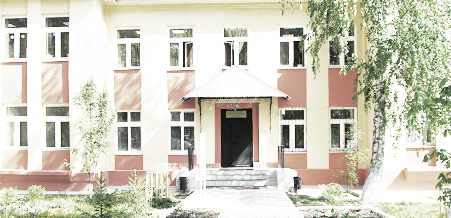 ГолосДУБРАВЫПЕЧАТНОЕ СРЕДСТВО ИНФОРМАЦИИ АДМИНИСТРАЦИИ ГОРОДСКОГО ПОСЕЛЕНИЯ ПЕТРА ДУБРАВА муниципального района Волжский Самарской области   Понедельник   3  февраля  2020 года                                                                         № 2  (151)                           Прокуратура информирует«Прокуратурой Волжского района Самарской области проведена проверка  по обращению жителя сельского поселения Черновский муниципального района Волжский К. по вопросу приватизации жилого помещения.Установлено, что гражданин К., является инвалидом 1 группы. Между администрацией с.п. Черновский и жителем поселения К. заключен договор социального найма жилого помещения № 70 от 04 июня 2019 года. Согласно условиям договора, во владение и пользование К. передается жилое помещение, находящееся в муниципальной собственности поселка Черновский.В силу ст.35 Конституции Российской Федерации каждый вправе иметь имущество в собственности.Согласно ст. 2 Закона РФ «О приватизации жилищного фонда в РФ» граждане Российской Федерации, имеющие право пользования жилыми помещениями муниципального жилищного фонда на условиях социального найма, вправе приобрести их в общую собственность либо в собственность одного лица.04 сентября 2019 государственная регистрация права собственности гражданина К. на квартиру была приостановлена, на том основании, что прежний собственник квартиры - администрация с.п. Черновский не зарегистрировала свои права собственности на спорную квартиру в Управлении Росреестра по Самарской области.В ходе проверки установлено, что гражданин К. ранее право приватизации не использовал, в приватизации ему не может быть отказано.Прокурором района в Волжский районный суд Самарской области направлено исковое заявление о признании за гражданином К. право собственности на спорную квартиру. Ответственная по СМИ       Л.А.  СофроноваИнформацияУважаемые посельчане!   В  Самарской области стартовал  пилотный проект по созданию особых налоговых условий для самозанятых граждан.  Национальный проект «Малое и среднее предпринимательство и поддержка индивидуальной предпринимательской инициативы» призван предложить меры поддержки предпринимателю на каждом этапе жизненного цикла развития бизнеса: от появления идеи начать бизнес, далее — регистрации и помощи в получении доступного финансирования, имущественной поддержки, до реализации проектов в отдельных отраслях и расширения бизнеса с выходом на экспорт.Для самозанятых граждан создаются комфортные налоговые условия. При оказании услуг они будут перечислять фиксированную пониженную ставку налога на доход, не нужно будет предоставлять какую-либо отчётность и производить дополнительные отчисления. Так, будет применяться ставка налога 4% от суммы дохода при обслуживании физических лиц и 6% при сотрудничестве с юридическими лицами. В эту ставку входят отчисления и в Фонд обязательного медицинского страхования.Самозанятым в 2020 году может быть человек, соответствующий определенным критериям:Физлица, не имеющие работодателя и не привлекающие наемных работников.Люди, торгующие продуктом собственного изготовления.Лица, получающие доходы в пределах 2 400 000 рублей за год.Люди старше 16 лет.В список видов деятельности самозанятых граждан входят:стилисты, парикмахеры, мастера маникюра, косметологи;массажисты, сиделки, медсестры, тренера;репетиторы, коучи, онлайн-консультанты;фрилансеры, копирайтеры, разработчики сайтов, дизайнеры;фотографы, монтажеры, операторы, звукорежиссеры, аранжировщики;блогеры, администраторы групп в социальных сетях;продавцы собственных товаров;няни, помощники по хозяйству, уборщики;швеи, вязальщицы, реставраторы одежды;таксисты, транспортировщики грузов;строители, сантехники, отделочники, печники, каменщики;иные перечни услуг.Многие виды самозанятости и ее форм нельзя распределить по категориям. Но такие работы тоже входят в перечень услуг самозанятых:выгул собак;ремонт часов и ювелирных изделий;юристы;организаторы праздников;организаторы мастер-классов;курьеры.Плюсы самозанятостиОсновное преимущество оформления самозанятости заключается в возможности вести профессиональную деятельность легально. Тогда работник не будет бояться, что его «поймает за руку» налоговая служба и обяжет выплачивать штраф. У самозанятости есть и другие плюсы:Простая регистрация. Это делается в приложении «Мой налог», который можно скачать и установить на смартфон. В нем же можно будет связываться с инспекцией ФНС.Отсутствие отчетности. Самозанятые не должны составлять налоговые декларации. Все расчеты будут проводиться инспекторами ФНС на основе данных, предоставленных плательщиком налога через спецприложение «Мой налог».Низкая ставка по налогообложению, если сравнивать с ИП. Она составляет 4% при предоставлении услуг физическим лицам и 6% — юридическим.Гарантия сохранения налоговых ставок для самозанятых в течение 10 лет.Отсутствие неизбежных страховых взносов.Возможность получить налоговый вычет в объеме, равном 10 000 руб.Можно продолжать трудиться по договору найма.Возможен переход оформленных индивидуальных предпринимателей на систему налогообложения для самозанятых – НПД (налог на профдоход). Но при переходе нужно посетить инспекцию ФНС и заявить о желании сняться с учета в качестве плательщика налогов в прежнем режиме.Нет необходимости в приобретении кассового аппарата. Чеки можно формировать в том же приложении и выдавать их клиенту в электронном формате или в напечатанном виде.Работать можно в любом регионе России.Если Вы зарегистрировались, или хотите зарегистрироваться, как самозанятый просим Вас обратиться в Администрацию городского поселения Петра Дубрава по адресу: пгт.Петра Дубрава, ул.Климова, д.7 , 1 этаж или позвонить по телефону 226-16-15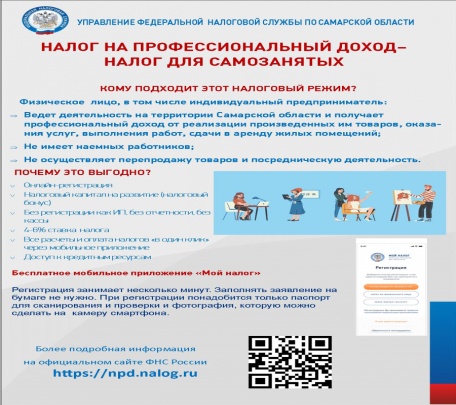 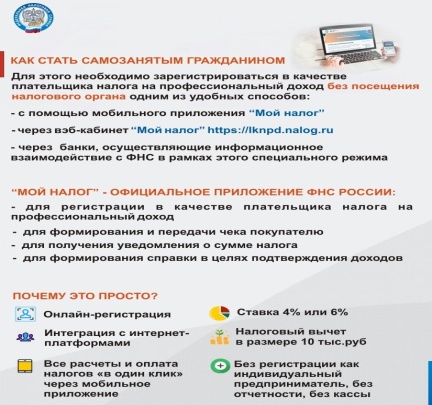 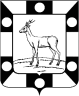 АДМИНИСТРАЦИЯ ГОРОДСКОГО ПОСЕЛЕНИЯ ПЕТРА ДУБРАВА МУНИЦИПАЛЬНОГО РАЙОНА ВОЛЖСКИЙ САМАРСКОЙ ОБЛАСТИПОСТАНОВЛЕНИЕот  30.01.2020г.  № 20  Об утверждении отсутствия Перечня объектов находящихся в муниципальной собственности городского поселения Петра Дубрава муниципального района Волжский Самарской области в отношении которых планируется заключение концессионных соглашений в 2020 годуВ соответствии с частью 3 статьи 4 Федерального закона от 21.07.2005 №115-ФЗ «О концессионных соглашениях», Администрация городского поселения Петра Дубрава:ПОСТАНОВЛЯЕТ:Перечень объектов в отношении которых планируется заключение концессионных соглашений в 2020 году Администрацией городского поселения Петра Дубрава муниципального района Волжский Самарской области отсутствует.Разместить настоящее постановление на официальном сайте Российской Федерации для размещения информации о проведении торгов (www.torgi.gov.ru) и на официальном сайте Администрации городского поселения Петра Дубрава муниципального района Волжский Самарской области в информационно-телекоммуникационной сети «Интернет».Настоящее постановление вступает в силу со дня его подписания.Контроль исполнения настоящего постановления возложить на заместителя главы городского поселения Петра Дубрава Чернышова Г.В.Главагородского поселения Петра Дубрава                               В.А.КрашенинниковНа территории Волжского района проходит оперативно-профилактическое мероприятие «Снегоход»В муниципальном районе Волжский Самарской области с 17 января по 17 февраля проходит ежегодное оперативно-профилактическое мероприятие «Снегоход». В рейде принимают участие сотрудники полиции отдела МВД России по Волжскому району и представители национального парка «Самарская Лука». На минувших выходных, на территории парка «Самарская Лука» без соответствующих документов разрешающих посещение этой местности, был задержан житель города Самары 1964 года рождения управлявший снегоходом, не зарегистрированным в установленном порядке, а также не имеющим права на его управление. По факту выявленных административных правонарушений, которые соответствуют ч. 1 ст. 12.1 КоАП РФ (Управление транспортным средством, не зарегистрированным в установленном порядке, транспортным средством, не прошедшим государственного технического осмотра или технического осмотра) и  ч.1 ст. 12.7 КоАП РФ (Управление транспортным средством водителем, не имеющим права управления транспортным средством) в настоящее время проводится проверка. Мужчине грозит штраф. Основной задачей мероприятия является профилактика происшествий, связанных с гибелью и увечьями людей при эксплуатации снегоходов и других зимних внедорожных  мототранспортных средств, обеспечение безопасности жизни и здоровья людей, сохранности имущества, охраны окружающей природной среды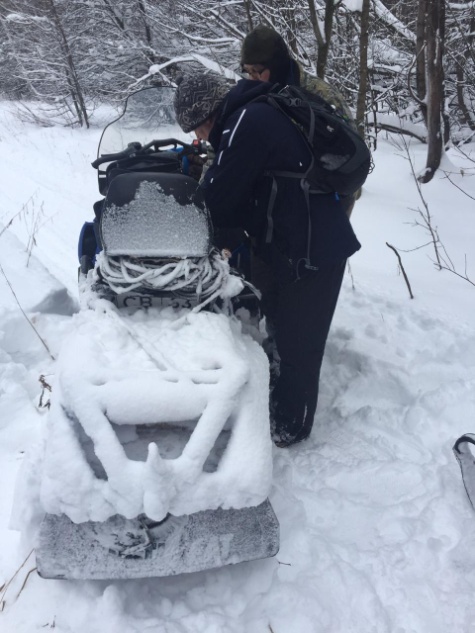 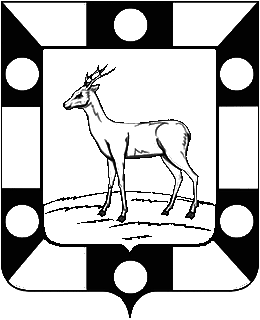 Собрание Представителей  городского поселения Петра Дубравамуниципального района Волжский Самарской областиТретьего созываРЕШЕНИЕ                                                                                             30.01.2020г.                                                                                                    № 175О внесении изменений в Решение Собрания представителейгородского поселения Петра Дубрава муниципального района ВолжскийСамарской области «Об утверждении  бюджета на 2020год иплановый период 2021 и 2022 годов городского поселенияПетра Дубрава муниципального района Волжский Самарской области»от 25.12.2019г. №168.	В соответствии с Федеральным Законом « Об общих принципах организации местного самоуправления в Российской Федерации» №131 от 06.10.2003г., Бюджетным Кодексом Российской Федерации, Уставом городского поселения Петра Дубрава муниципального района Волжский Самарской области. На основании вышеизложенного Собрание представителей городского поселения Петра Дубрава РЕШИЛО:             Статья 1:      Внести в Решение Собрания представителей городского поселения Петра Дубрава муниципального района Волжский Самарской области от 25 декабря 2019 г. №168 «Об утверждении бюджета городского поселения Петра Дубрава муниципального района Волжский Самарской области на 2020 год и на плановый период 2021 и 2022 годов» следующее изменения: -общий объем доходов 32682,30 оставить без изменения;-общий объем расходов в сумме 32682,300 тыс.рублей заменить на               41136,72407тыс.рублей за счет остатка средств на счетах бюджета;-дефицит  8454,42407 тыс.рублей2)  Приложения  3,5,11  изложить в новой редакции согласно приложениям 5,3,11 к настоящему Решению.Статья 2.1.Настоящее Решение вступает в силу со дня его принятия.2.Опубликовать настоящее Решение в печатном средстве информации городского поселения Петра Дубрава- газете «Голос Дубравы» Глава городского поселения Петра Дубравамуниципального района ВолжскийСамарской области                                                        В.А.КрашенинниковПредседатель Собрания представителейгородского поселения Петра Дубравамуниципального района ВолжскийСамарской области                                                                       Л.Н.Ларюшина«30» января 2020 г.           №175Приложение № 3к Решению Собрания представителейгородского поселения Петра Дубравамуниципального района ВолжскийСамарской области                                                                                от 30.01.2020 г. № 175Распределение бюджетных ассигнований по разделам, подразделам, целевым статьям и видам расходов местного бюджета классификации расходов бюджетов бюджетной классификации Российской Федерациив ведомственной структуре расходов местного бюджета на 2020 годПриложение № 5к Решению Собрания представителейгородского  поселения  Петра Дубравамуниципального района ВолжскийСамарской областиот 30.01.2020 г.  № 175 Источники внутреннего финансирования дефицита местного бюджета на 2019 годПриложение №11 к Решению Собрания Представителей от 30.01.2020 г.№ 175         Прогноз поступления доходов  г.п.Петра  Дубрава        на 2020-2022 гг.                                                                                                                                                         тыс.руб.Собрание Представителей городского поселения Петра Дубравамуниципального района Волжский Самарской областиТретьего созываРЕШЕНИЕ30.01.2020г.                                            	                                                № 176«О проведении публичных слушаний  по отчету об исполнении бюджета городского поселения Петра Дубрава за 2017 год».В соответствии со ст. 28, ст. 44 Федерального закона «Об общих принципах организации местного самоуправления в Российской Федерации» от 06.10.2003 г. № 131-ФЗ, решением Собрания Представителей городского поселения Петра Дубрава  № 163 от 26.02.2010 г. «Об утверждении Порядка организации и проведения публичных слушаний в городском поселении Петра Дубрава муниципального района Волжский Самарской области» Собрание Представителей городского поселения Петра Дубрава       РЕШИЛО:1. Предварительно одобрить прилагаемый отчет об исполнении бюджета городского поселения Петра Дубрава за 2019 год  согласно приложению к данному решению.2.  Вынести отчет об исполнении бюджета городского поселения Петра Дубрава на публичные слушания. 3. Провести на территории городского поселения Петра Дубрава  публичные слушания по отчету об исполнении  бюджета городского поселения Петра Дубрава за 2019 год  в соответствии с Порядком организации и проведения публичных слушаний в городском поселении Петра Дубрава муниципального района Волжский Самарской области, утвержденным решением Собрания Представителей городского поселения Петра Дубрава муниципального района Волжский Самарской области  от 26.02.2010 г. № 163.4. Срок проведения публичных слушаний составляет 1 месяц (один месяц) со дня официального опубликования в средствах массовой информации.5. Органом, уполномоченным на организацию и проведение публичных слушаний в соответствии с настоящим решением, является Администрация городского поселения Петра Дубрава муниципального района Волжский Самарской области.6. Место проведения публичных слушаний (место ведения протокола публичных слушаний) – 443546, Самарская область, Волжский район, поселок Петра Дубрава, ул. Климова, дом 7.7. Назначить лицом, ответственным за ведение протокола публичных слушаний и протокола мероприятия по информированию жителей поселения по вопросу публичных слушаний, ведущего специалиста администрации городского поселения Петра Дубрава Аристову Н.В.8. Мероприятие по информированию жителей поселения по вопросу публичных слушаний состоится на 11-й день после опубликования данного решения в печатном средстве информации городского поселения Петра Дубрава  в 18.00 по адресу: 443546, Самарская область, Волжский район, поселок Петра Дубрава, ул. Климова, дом 7.9. Принятие замечаний и предложений по вопросам публичных слушаний, поступивших от жителей поселения и иных заинтересованных лиц, осуществляется по адресу, указанному в пункте 6 настоящего решения, в рабочие дни с 10 часов до 19 часов, в субботу с 12 до 17 часов. Письменные замечания и предложения подлежат приобщению к протоколу публичных слушаний.10. По результатам проведения публичных слушаний вернуться к рассмотрению вопроса о принятии отчета об исполнении бюджета городского поселения Петра Дубрава.11. Опубликовать настоящее решение в печатном средстве информации городского поселения Петра Дубрава «Голос Дубравы».12. Настоящее решение вступает в силу по истечении 10 (десяти) дней со дня его официального опубликования.Глава городского поселенияПетра Дубрава                                                                  В.А.КрашенинниковПредседатель Собрания Представителей                                                       Л.Н.ЛарюшинаОТЧЕТ ОБ ИСПОЛНЕНИИ БЮДЖЕТА       Приложение к Решению  Собрания представителей г.п. Петра Дубрава от 30.01.2020г. №1761. Доходы бюджетаФорма 0503117 с. 22. Расходы бюджетаФорма 0503117 с. 33. Источники финансирования дефицита бюджетаСобрание Представителей городского поселения Петра Дубрава муниципального района Волжский Самарской областиТретьего созываРЕШЕНИЕ29.01.2020г.                                                                                              № 177О передаче осуществления части полномочий по вопросам местного значения между администрацией городского поселения Петра Дубрава муниципального района Волжский Самарской области и администрацией муниципального района Волжский Самарской областиВ соответствии с Бюджетным кодексом Российской Федерации, п. 4 ст.15 Федерального закона «Об общих принципах организации местного самоуправления в Российской Федерации» №131 от 06.10.2003 г., Уставом городского поселения Петра Дубрава муниципального района Волжский Самарской области, Собрание представителей городского поселения Петра Дубрава муниципального района Волжский Самарской областиРЕШИЛО:1. Передать  муниципальному району Волжский Самарской области осуществление части полномочий местного значения городского поселения Петра Дубрава муниципального района Волжский Самарской области  по вопросу: -  организация благоустройства территорий городского поселения в части проведения отдельных видов работ по благоустройству общественных и дворовых территорий;        2. Заключить соглашение с муниципальным районом Волжский Самарской области о передаче  осуществления  части полномочий  по вопросам,  указанным в п.1 данного решения.      3. Подписание соглашения  поручить Главе городского поселения Петра Дубрава муниципального района Волжский Самарской области – Крашенинникову Владимиру Александровичу.      4. Опубликовать настоящее Решение в печатном средстве информации городского поселения Петра Дубрава  «Голос Дубравы».      5. Настоящее решение вступает в силу со дня его официального опубликования.Глава городского поселения                                         В.А. КрашенинниковПредседатель Собрания Представителей                                                     Л.Н. Ларюшина   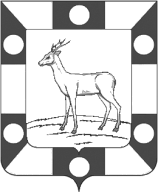 АДМИНИСТРАЦИЯ ГОРОДСКОГО ПОСЕЛЕНИЯ ПЕТРА ДУБРАВА МУНИЦИПАЛЬНОГО РАЙОНА ВОЛЖСКИЙ  САМАРСКОЙ  ОБЛАСТИПОСТАНОВЛЕНИЕот    31.01.2020  №  23Об  утверждении стоимости услуг по погребению, оказываемых специализированной службой по вопросам похоронного дела на территории городского поселения Петра Дубрава муниципального района Волжский Самарской области в 2020 году.           В соответствии с Федеральным законом РФ  от 12.01.1996  № 8-ФЗ   «О погребении и похоронном деле»,  Федеральным законом  РФ от 19.12.2016  № 444-ФЗ «О внесении изменений в отдельные законодательные акты Российской Федерации в части изменения порядка индексации выплат, пособий и компенсаций, установленных законодательством Российской Федерации…», Администрация городского поселения Петра Дубрава муниципального района Волжский Самарской области ПОСТАНОВЛЯЕТ:          1.Установить гарантированный перечень услуг по погребению, оказываемый специализированной службой по вопросам похоронного дела на территории городского поселения Петра Дубрава муниципального района Волжский Самарской области  с 01.02.2020 года:- гарантированный перечень услуг по погребению, оказываемых на безвозмездной основе лицам, взявшим на себя обязанность осуществить погребение, по погребению умерших граждан, не работавших и не являющихся пенсионерами, подлежащая возмещению  в установленном законом порядке, согласно  приложению №1.- гарантированный перечень услуг по погребению, оказываемых на безвозмездной основе лицам, взявшим на себя обязанность осуществить погребение, по погребению в случае рождения мертвого ребенка по истечении 154 дней  беременности, подлежащая возмещению в установленном законом порядке, согласно  приложению №2. -  стоимость услуг по погребению умерших пенсионеров, не подлежащих обязательному социальному страхованию на случай временной нетрудоспособности и в связи с материнством на день смерти, оказываемых на безвозмездной основе, подлежащая возмещению в установленном законном порядке, согласно приложению №3.         2.Опубликовать настоящее постановление в печатном средстве информации г.п. Петра Дубрава  «Голос Дубравы».         3.Настоящее постановление вступает в силу со дня его опубликования.        4.Контроль за выполнением настоящего постановления возложить на заместителя Главы поселения Чернышова Г.В.Глава городского поселения                                                                                 Петра Дубрава                                                                  В.А.КрашенинниковЧернышов   226-16-15Приложение № 1                                                                           к постановлению Администрации                                                                     городского поселения Петра Дубрава                                                                                   №   23   от   31.01.2020Стоимостьуслуг, предоставляемых согласно гарантированному перечню услуг оказываемых на безвозмездной основе лицам, взявшим на себя обязанность осуществить погребение, по погребению умерших граждан, не работавших и не являющихся пенсионерами, подлежащая возмещению в установленном  законом порядкеГлава городского поселения Петра Дубрава                                                                        В.А.КрашенинниковПриложение № 2                                                                     к постановлению      Администрации                                                                     городского  поселения Петра Дубрава                                                                                   №  23   от   31.01.2020Стоимость услуг, предоставляемых согласно гарантированному перечню услуг оказываемых на безвозмездной основе лицам, взявшим на себя обязанность осуществить погребение, по погребению в случае рождения мертвого ребенка по истечения 154 дней беременности, подлежащая возмещению в установленном законе порядкеГлава городского поселенияПетра Дубрава                                                                     В.А.Крашенинников                                                                                                                                                        Приложение № 3                                                                          к постановлению Администрации                                      городского  поселения Петра Дубрава                                                                                     №   23  от   31.01.2020Стоимость услуг, предоставляемых согласно гарантированному перечню услуг оказываемых на безвозмездной основе лицам, по погребению умерших пенсионеров, не подлежащих обязательному социальному страхованию на случай временной нетрудоспособности и в связи с материнством на день смерти, подлежащая возмещению в установленном законном порядкеГлава городского поселенияПетра Дубрава                                                                                          В.А.КрашенинниковАДМИНИСТРАЦИЯ ГОРОДСКОГО ПОСЕЛЕНИЯ ПЕТРА ДУБРАВА МУНИЦИПАЛЬНОГО РАЙОНА ВОЛЖСКИЙ САМАРСКОЙ ОБЛАСТИПОСТАНОВЛЕНИЕот  31.01.2020  №  22 Об утверждении Плана мероприятий по оздоровлению муниципальных финансов бюджета городского поселения Петра Дубрава муниципального района Волжский Самарской областиВ целях повышения эффективности поступлений налоговых и неналоговых доходов, а также сокращения недоимки  и оптимизации расходов бюджета городского поселения Петра Дубрава муниципального района Волжский Самарской области, Администрация городского поселения Петра Дубрава  ПОСТАНОВЛЯЕТ:Утвердить План  мероприятий по оздоровлению муниципальных финансов  бюджета  городского поселения Петра Дубрава муниципального района Волжский Самарской области на 2020-2023 годы (приложение). План мероприятий по оздоровлению муниципальных                              финансов бюджета  городского поселения Петра Дубрава муниципального района Волжский Самарской области на 2020-2023 годы разместить на официальном сайте Администрации поселения и опубликовать в печатном средстве информации городского поселения Петра Дубрава  «Голос Дубравы» .Контроль за исполнением настоящего постановления оставляю за   собой.         4. Настоящее постановление вступает в силу с момента подписания.Глава городского поселения    Петра Дубрава       	                                                       В.А.КрашенинниковБогомолова 226-16-07                                                                                                                                                                      Приложение    к постановлению Администрации городского поселения Петра Дубрава№    22   от  31.01.2020План мероприятий по оздоровлению  муниципальных финансов бюджетаГородского поселения Петра Дубрава  на 2020-2023годыСобрание Представителей городского поселения Петра Дубрава муниципального района Волжский Самарской областиТретьего созываРЕШЕНИЕ30.01.2020 г.                                                                                             № 178Об отмене Решения Собрания представителей городского поселения Петра Дубрава муниципального района Волжский № 173 от 22.01.2020 г. «О внесении изменений в Генеральный план городского поселения Петра Дубрава муниципального   района Волжский
Самарской области».В соответствии со статьей 24 Градостроительного кодекса Российской Федерации, пунктом 20 части 1 статьи 14 Федерального закона от 06.10.2003 № 131-ФЗ «Об общих принципах организации местного самоуправления в Российской Федерации»,с учетом заключения о результатах публичных слушаний в городском поселении Петра Дубрава муниципального района Волжский Самарской области по вопросу о внесении изменений в Генеральный план городского поселения Петра Дубрава муниципального района Волжский Самарской области от 13.12.2019, Собрание представителей городского поселения Петра Дубрава муниципального района Волжский Самарской области РЕШИЛО:В связи с поступлением в процессе согласования проекта изменений в Генеральный план городского поселения Петра Дубрава муниципального района Волжский Самарской области в порядке статьи 25 Градостроительного кодекса РФ замечаний от Министерства сельского хозяйства и продовольствия Самарской области, выраженных в письме от 19.12.2019 № МСХ 2-4-1/3279, отменить  Решение Собрания представителей городского поселения Петра Дубрава № 173 от 22.01.2020 «О внесении изменений в Генеральный план городского поселения Петра Дубрава муниципального района  Волжский Самарской области», опубликованное в газете «Голос Дубравы» от 28.01.2020 № 1(150).После согласования с Правительством Самарской области и доработки проекта изменений в Генеральный план городского поселения Петра Дубрава муниципального района Волжский Самарской области повторно рассмотреть проект изменений в генеральный план.Опубликовать настоящее решение в печатном средстве информации «Голос Дубравы» и на официальном сайте Администрации городского поселения Петра Дубрава муниципального района  Волжский Самарской области.Настоящее решение вступает в силу со дня его официального опубликования.ПредседательСобрания представителей				                     Л.Н. Ларюшина	Глава городского поселения                                                                          В.А. КрашенинниковКод главного распорядителя бюджетных средствНаименование главного распорядителя средств местного бюджета, раздела, подраздела, целевой статьи, вида расходовРзПРЦСВРСумма, тыс. рублейКод главного распорядителя бюджетных средствНаименование главного распорядителя средств местного бюджета, раздела, подраздела, целевой статьи, вида расходовРзПРЦСВРвсегов том числеза счет безвозмездных поступлений             256Администрация городского поселения Петра Дубрава муниципального района Волжский Самарской области             256Общегосударственные вопросы0114823,605908,20             256Функционирование высшего должностного лица субъекта Российской Федерации и муниципального образования0102  1271,00             256Непрограммные направления расходов местного бюджета в области общегосударственных вопросов ,национальной обороны , национальной безопасности и правоохранительной деятельности , а также в сфере средств массовой информации, обслуживания муниципального долга и межбюджетных трансфертов.01029010000000  1271,00             256Расходы на выплату персоналу в целях обеспечения выполнения функций государственными(муниципальными) организациями ,казенными учреждениями ,органами управления государственными внебюджетными фондами01029010000000100  1271,00             256Функционирование Правительства Российской Федерации, высших исполнительных органов государственной власти субъектов Российской Федерации, местных администраций0104  5055,60285,20             256Непрограммные направления расходов местного бюджета в области общегосударственных вопросов ,национальной обороны , национальной безопасности и правоохранительной деятельности , а также в сфере средств массовой информации, обслуживания муниципального долга и межбюджетных трансфертов.01049010000000  5055,6285,20             256Расходы на выплаты персоналу государственных (муниципальных) органов01049010000000120  4786,80285,20             256Иные закупки товаров работ и услуг для обеспечения государственных (муниципальных) нужд01049010000000240  232,80256Уплата налогов сборов и иных платежей01049010000000850    36,00             256Резервные фонды0111    100,00             256Непрограммные направления расходов местного бюджета в области общегосударственных вопросов ,национальной обороны , национальной безопасности и правоохранительной деятельности , а также в сфере средств массовой информации, обслуживания муниципального долга и межбюджетных трансфертов.01119010000000    100,00             256Резервные средства01119010000000870    100,00             256Другие общегосударственные вопросы0113  8274,005623,00119000000             256Субсидии бюджетным учреждениям.01139010000000610  8274,005500,00             256Иные межбюджетные трансферты01139010000000540   123,00  123,00             256Национальная оборона02    224,10   224,10             256Непрограммные направления расходов местного бюджета в области общегосударственных вопросов ,национальной обороны , национальной безопасности и правоохранительной деятельности , а также в сфере средств массовой информации, обслуживания муниципального долга и межбюджетных трансфертов.02039010000000    224,10   224,10             256Расходы на выплаты персоналу государственных (муниципальных) органов02039010000000120    224,10   224,10            256Национальная безопасность и правоохранительная деятельность03    252,00                                                                                 256Непрограммные направления расходов местного бюджета в области общегосударственных вопросов ,национальной обороны , национальной безопасности и правоохранительной деятельности , а также в сфере средств массовой информации, обслуживания муниципального долга и межбюджетных трансфертов.03149010000000  102,00256Расходы на выплаты персоналу государственных(муниципальных)органов) 03149010000000120   102,00             256Обеспечение пожарной безопасности0310    150,00             256Непрограммные направления расходов местного бюджета в области общегосударственных вопросов ,национальной обороны , национальной безопасности и правоохранительной деятельности , а также в сфере средств массовой информации, обслуживания муниципального долга и межбюджетных трансфертов.03109010000000    150,00256Иные закупки товаров работ и услуг для обеспечения государственных (муниципальных) нужд03109010000000240    150,00            256Национальная экономика04  9727,88124            256Общеэкономические вопросы0401       52,60            256Непрограммные направления расходов местного бюджета в области национальной экономики.04019040000000       52,60256Иные закупки товаров работ и услуг для обеспечения государственных (муниципальных) нужд04019040000000240       52,60           256Дорожное хозяйство(дорожные фонды)0409  9475,28124           256Муниципальная программа городского поселения Петра Дубрава на период 2014-2020 г. "Дорожное хозяйство"040941000000009475,28124           256Иные закупки товаров работ и услуг для обеспечения государственных (муниципальных) нужд04094100000000240     1300,00           256Иные межбюджетные трансферты040941000000005408175,28124            256Другие вопросы в области национальной экономики0412     200,00            256Непрограммные направления расходов местного бюджета в области национальной экономики.04129040000000     200,00           256Иные закупки товаров работ и услуг для обеспечения государственных (муниципальных) нужд04129040000000240    200,00           256Жилищно коммунальное хозяйство05  8029,142835000,00           256Непрограммные направления расходов местного бюджета в сфере жилищно-коммунального хозяйства05019050000000  1679,142831000,00           256Иные закупки товаров работ и услуг для обеспечения государственных (муниципальных) нужд05019050000000240  1679,142831000,00            256Благоустройство0503  6350,004000,00            256Муниципальная программа городского поселения Петра Дубрава на период 2014 -2020 г. "Благоустройство территории городского поселения Петра Дубрава "05034200000000  6300,004000,00            256Подпрограмма «Уличное освещение»  муниципальной  программы городского поселения Петра Дубрава на период 2014 -2020 г. "Благоустройство территории городского поселения Петра Дубрава "05034210000000  2600,002600,00           256Иные закупки товаров работ и услуг для обеспечения государственных (муниципальных) нужд05034210000000240  2600,002600,00             256Подпрограмма « Содержание автомобильных дорог и инженерных сооружений на них в границах городских округов и поселений в рамках благоустройства» »  муниципальной  программы городского поселения Петра Дубрава на период 2014 -2020 г. "Благоустройство территории городского поселения Петра Дубрава "05034220000000   1700,00400,00            256Иные закупки товаров работ и услуг для обеспечения государственных (муниципальных) нужд05034220000000240   1700,00400,00            256Подпрограмма «Прочие  по благоустройства городских округов и поселений» муниципальной  программы городского поселения Петра Дубрава на период 2014 -2020 г. "Благоустройство территории городского поселения Петра Дубрава "05034250000000   2000,001000,00            256Иные закупки товаров работ и услуг для обеспечения государственных (муниципальных) нужд050342500000002402000,001000,00           256Исполнение судебных актов05039050000000   50,00           256Исполнение судебных актов Российской Федерации и мировых соглашений по возмещению вреда, причиненного в результате незаконных действий (бездействия) органов государственной власти (государственных органов), органов местного самоуправления либо должностных лиц этих органов, а также в результате деятельности казенных учреждений05039050000000830   50,00           256Культура, кинематография08 7600,005500,00           256Культура0801 7600,005500,00            256Непрограммные направления расходов местного бюджета в области культуры и кинематографии08019080000000 7600,005500,00           256Субсидии бюджетным учреждениям.08019080000000610  7600,00     5500,00            256Социальная политика10  380,00            256Непрограммные направления  расходов бюджета в сфере социальной политики10019020000000  380,00            256Публичные нормативные выплаты гражданам10019020000000310   380,00            256Физическая культура и спорт11   100,00            256Физическая культура1101   100,00            256Муниципальная программа городского поселения Петра-Дубрава на период 2014-2020 годов "Развитие физической культуры и спорта в городском поселении Петра Дубрава"11014210000000   100,00            256Мероприятия в области здравоохранения ,спорта и физической культуры .туризма11014210000000   100,00            256Субсидии бюджетным учреждениям.11014210000000610  100,00             256Администрация городского поселения Петра Дубрава муниципального района Волжский Самарской области всего41136,7240716632,30Код бюджетной классификации Российской ФедерацииКод бюджетной классификации Российской ФедерацииНаименование кода группы, подгруппы, статьи, вида источника финансирования дефицита местного бюджета, кода классификации операций сектора государственного управления, относящихся к источникам финансирования дефицита местного бюджетаСумма, тыс. рублейглавного администратораисточников финансирования дефицита местного бюджетаНаименование кода группы, подгруппы, статьи, вида источника финансирования дефицита местного бюджета, кода классификации операций сектора государственного управления, относящихся к источникам финансирования дефицита местного бюджетаСумма, тыс. рублей25601 00 00 00 00 0000 000Источники внутреннего финансирования дефицитов бюджетов                0,0025601 03 00 00 00 0000 000Бюджетные кредиты от других бюджетов бюджетной системы Российской Федерации                0,0025601 03 00 00 00 0000 700Получение бюджетных кредитов от других бюджетов бюджетной системы Российской Федерации в валюте Российской Федерации                0,0025601 03 00 00 13 0000 710Получение кредитов от других бюджетов бюджетной системы Российской Федерации бюджетом поселения в валюте Российской Федерации                0,0025601 03 00 00 00 0000 800Погашение бюджетных кредитов, полученных от других бюджетов бюджетной системы Российской Федерации в валюте Российской Федерации                0,0025601 03 00 00 13 0000 810Погашение бюджетом поселения кредитов от других бюджетов бюджетной системы Российской Федерации в валюте Российской Федерации                    0,0025601 05 00 00 00 0000 000Изменение остатков средств на счетах по учету средств бюджета              8454,4240725601 05 00 00 00 0000 500Увеличение остатков средств бюджетов            -32682,3025601 05 02 00 00 0000 500Увеличение прочих остатков средств бюджетов            -32682,3025601 05 02 01 00 0000 510Увеличение прочих остатков денежных средств бюджетов            -32682,3025601 05 02 01 13 0000 510Увеличение прочих остатков денежных средств бюджета поселения            -32682,3025601 05 00 00 00 0000 600Уменьшение остатков средств бюджетов              41136,7240725601 05 02 00 00 0000 600Уменьшение прочих остатков средств бюджетов              41136,7240725601 05 02 01 00 0000 610Уменьшение прочих остатков денежных средств бюджетов              41136,7240725601 05 02 01 13 0000 610Уменьшение прочих остатков денежных средств бюджета поселения              41136,72407НаименованиеКод дохода202020212022Доходы бюджета - ИТОГО0008500000000000000032682,3034510,1035370,10НАЛОГОВЫЕ И НЕНАЛОГОВЫЕ ДОХОДЫ0001000000000000000016050,0017786,0018646,00НАЛОГИ НА ПРИБЫЛЬ, ДОХОДЫ182101000000000000004710,005600,006380,00Налог на доходы физических лиц182101020000000000004710,005600,006380,00Налог на доходы физических лиц с доходов, источником которых является налоговый агент,за исключением доходов в отношениии которых исчисление и уплата налога осуществляется в соответствии со статьями 227,227.1 и 228 Налогового Кодекса Российской Федерации182101020100100001104300,005190,006010,00Налог на доходы физических лиц с доходов,  полученных от осуществления деятельности физическими лицами, зарегистрированными в качестве индивидуальных предпринимателей,  нотариусов ,занимающихся частной практикой,адвокатов,учредивших адвокатские кабинеты  и других лиц, занимающихся частной практикой в соответствии со статьей 227 Налогового Кодекса Российской Федерации.1821010202001000011010,0010,0010,00Налог на доходы физических лиц с доходов, полученных физическими лицами ,в соответствии со статьей 228 Налогового Кодекса Российской Федерации18210102030010000110400,00400,00360,00Налоги на товары(работы,услуги),реализуемые на территории Российской федерации100103000000000000001300,001300,001300,00Акцизы по подакцизным  товарам(продукции)производимым на территории Российской Федерации. 100103020000100001101300,001300,001300,00Доходы от уплаты акцизов на дизельное топливо, подлежащие распределению между бюджетами субъектов Российской Федерации и местными бюджетами с учетом установленных дифференцированных нормативов отчислений в местные бюджеты10010302230010000110540,00540,00540,00Доходы от уплаты акцизов на моторные масла для дизельных и (или) карбюраторных (инжекторных) двигателей, подлежащие распределению между бюджетами субъектов Российской Федерации и местными бюджетами с учетом установленных дифференцированных нормативов отчислений в местные бюджеты1001030224001000011010,0010,0010,00Доходы от уплаты акцизов на автомобильный бензин, подлежащие распределению между бюджетами субъектов Российской Федерации и местными бюджетами с учетом установленных дифференцированных нормативов отчислений в местные бюджеты10010302250010000110740,00740,00740,00Доходы от уплаты акцизов на прямогонный бензин, подлежащие распределению между бюджетами субъектов Российской Федерации и местными бюджетами с учетом установленных дифференцированных нормативов отчислений в местные бюджеты1001030226001000011010,0010,0010,00НАЛОГИ НА СОВОКУПНЫЙ ДОХОД1821050000000000000050,0050,0050,00Единый сельскохозяйственный налог1821050300001100011050,0050,0050,00НАЛОГИ НА ИМУЩЕСТВО182106000000000000007000,0007436,007516,00Налог на имущество физических лиц, взимаемый по ставкам, применяемым к объектам налогообложения, расположенным в границах городских поселений182106010301010001101400,001400,001400,00НАЛОГ НА ЗЕМЛЮ182106060000000001105600,0006036,006116,00Земельный налог, с организаций,обладающих земельным участком,расположенным в границах городских поселений182106060331310001104100,0004536,004916,00Земельный налог с физических лиц ,обладающих земельными участками расположенными в границах городских поселений182106060431300001101500,001500,001200,00ГОСУДАРСТВЕННАЯ ПОШЛИНА2561080000000000000040,0050,0050,00Государственная пошлина за совершение нотариальных действий (за исключением действий, совершаемых консульскими  учреждениями Российской Федерации)256108040000110001100,000,000,00Государственная пошлина за совершение нотариальных действий должностными лицами органов местного самоуправления, уполномоченными в соответствии с законодательными актами Российской Федерации на совершение нотариальных действий2561080402001100011040,0050,0050,00Доходы от использования имущества, находящегося в государственной и муниципальной собственности256111000000000000001900,00002300,002300,00Доходы, получаемые в виде арендной платы за земельные участки, государственная собственность на которые не разграничена, а также средства от продажи права на заключение договоров аренды указанных земельных участков256111050131300001201300,00001700,001700,00Прочие поступления от использования имущества,находящегося в собственности городских поселений(за исключением имущества муниципальных бюджетных и автономных учреждений,а также имущества муниципальных унитарных предприятий в том числе казенных)25611109045130000120600,00600,00600,00Доходы, получаемые в виде арендной платы, а также средства от продажи права на заключение договоров аренды за земли, находящиеся в собственности городских поселений (за исключением земельных участков муниципальных автономных учреждений)256111050251300001200,000,000,00Доходы от продажи материальных и нематериальных активов256114000000000000001000,001000,001000,00Доходы    от    продажи    земельных    участков, государственная  собственность на которые не разграничена и  которые расположены  в  границах  городских поселений25611406013130000430900,00966,00966,00Доходы от продажи земельных участков, находящихся в собственности городских поселений (за исключением земельных участков муниципальных бюджетных и автономных учреждений)25611406025130000430100,0034,0034,00ПРОЧИЕ НЕНАЛОГОВЫЕ ДОХОДЫ256117000000000000000,000,000,00Невыясненные поступления в бюджеты поселений256117010501000001800,000,000,00БЕЗВОЗМЕЗДНЫЕ ПОСТУПЛЕНИЯ2562000000000000000016632,3016724,1016724,10БЕЗВОЗМЕЗДНЫЕ ПОСТУПЛЕНИЯ ОТ ДРУГИХ БЮДЖЕТОВ БЮДЖЕТНОЙ СИСТЕМЫ РОССИЙСКОЙ ФЕДЕРАЦИИ256202000000000000008271,81211224,1011224,10Дотации бюджетам бюджетной системы Российской Федерации25620210000000001508058,19211000,0011000,00Дотации бюджетам городских поселений на выравнивание бюджетной обеспеченности256202150011300001507848,41310800,0010800,00Дотации бюджетам городских поселений на выравнивание бюджетной обеспеченности25620215001130000150209,779200,00200,00Прочие субсидии бюджетам городских поселений25620229999130000150Субвенции бюджетам бюджетной системы Российской Федерации25620230000000000150213,62224,10224,10Субвенции бюджетам городских поселений на осуществление первичного воинского учета на территориях, где отсутствуют военные комиссариаты25620235118130000150213,62224,10224,10Прочие безвозмездные поступления в бюджет городских поселений256207050301300001508360,4885500,005500,00ПРОЧИЕ НЕНАЛОГОВЫЕ  ПОСТУПЛЕНИЯ2561170000000000018050,0050,0050,00Прочие неналоговые доходы  бюджетов городских поселений2561170505013000018050,0050,0050,00КОДЫФорма по ОКУД0503117на 1 января 2020 г.Дата01.01.2020по ОКПО79166264Наименование
финансового органаАдминистрация городского поселения Петра-Дубрава муниципального района Волжский Самарской областиГлава по БК256Наименование публично-правового образованияГородское поселение Петра Дубравапо ОКТМО36614155Периодичность:месячная, квартальная, годоваяЕдиница измерения:руб.383Наименование показателяКод строкиКод дохода по бюджетной классификацииУтвержденные бюджетные назначенияИсполненоНеисполненные назначения123456Доходы бюджета - всего010X38 748 803,0037 366 075,891 382 727,11в том числе:НАЛОГОВЫЕ И НЕНАЛОГОВЫЕ ДОХОДЫ010000 1000000000000000016 398 000,0017 134 783,560,00НАЛОГИ НА ПРИБЫЛЬ, ДОХОДЫ010000 101000000000000004 510 000,004 487 323,9822 676,02Налог на доходы физических лиц010000 101020000100001104 510 000,004 487 323,9822 676,02Налог на доходы физических лиц с доходов, источником которых является налоговый агент, за исключением доходов, в отношении которых исчисление и уплата налога осуществляются в соответствии со статьями 227, 227.1 и 228 Налогового кодекса Российской Федерации010182 101020100100001104 100 000,004 459 395,010,00Налог на доходы физических лиц с доходов, полученных от осуществления деятельности физическими лицами, зарегистрированными в качестве индивидуальных предпринимателей, нотариусов, занимающихся частной практикой, адвокатов, учредивших адвокатские кабинеты, и других лиц, занимающихся частной практикой в соответствии со статьей 227 Налогового кодекса Российской Федерации010182 1010202001000011020 000,0010 105,049 894,96Налог на доходы физических лиц с доходов, полученных физическими лицами в соответствии со статьей 228 Налогового кодекса Российской Федерации010182 10102030010000110390 000,0017 823,93372 176,07НАЛОГИ НА ТОВАРЫ (РАБОТЫ, УСЛУГИ), РЕАЛИЗУЕМЫЕ НА ТЕРРИТОРИИ РОССИЙСКОЙ ФЕДЕРАЦИИ010000 103000000000000001 300 000,001 359 740,900,00Акцизы по подакцизным товарам (продукции), производимым на территории Российской Федерации010000 103020000100001101 300 000,001 359 740,900,00Доходы от уплаты акцизов на дизельное топливо, подлежащие распределению между бюджетами субъектов Российской Федерации и местными бюджетами с учетом установленных дифференцированных нормативов отчислений в местные бюджеты010000 10302230010000110590 000,00618 931,180,00Доходы от уплаты акцизов на дизельное топливо, подлежащие распределению между бюджетами субъектов Российской Федерации и местными бюджетами с учетом установленных дифференцированных нормативов отчислений в местные бюджеты (по нормативам, установленным Федеральным законом о федеральном бюджете в целях формирования дорожных фондов субъектов Российской Федерации)010100 10302231010000110590 000,00618 931,180,00Доходы от уплаты акцизов на моторные масла для дизельных и (или) карбюраторных (инжекторных) двигателей, подлежащие распределению между бюджетами субъектов Российской Федерации и местными бюджетами с учетом установленных дифференцированных нормативов отчислений в местные бюджеты010000 1030224001000011010 000,004 549,275 450,73Доходы от уплаты акцизов на моторные масла для дизельных и (или) карбюраторных (инжекторных) двигателей, подлежащие распределению между бюджетами субъектов Российской Федерации и местными бюджетами с учетом установленных дифференцированных нормативов отчислений в местные бюджеты (по нормативам, установленным Федеральным законом о федеральном бюджете в целях формирования дорожных фондов субъектов Российской Федерации)010100 1030224101000011010 000,004 549,275 450,73Доходы от уплаты акцизов на автомобильный бензин, подлежащие распределению между бюджетами субъектов Российской Федерации и местными бюджетами с учетом установленных дифференцированных нормативов отчислений в местные бюджеты010000 10302250010000110800 000,00826 894,160,00Доходы от уплаты акцизов на автомобильный бензин, подлежащие распределению между бюджетами субъектов Российской Федерации и местными бюджетами с учетом установленных дифференцированных нормативов отчислений в местные бюджеты (по нормативам, установленным Федеральным законом о федеральном бюджете в целях формирования дорожных фондов субъектов Российской Федерации)010100 10302251010000110800 000,00826 894,160,00Доходы от уплаты акцизов на прямогонный бензин, подлежащие распределению между бюджетами субъектов Российской Федерации и местными бюджетами с учетом установленных дифференцированных нормативов отчислений в местные бюджеты010000 10302260010000110-100 000,00-90 633,710,00Доходы от уплаты акцизов на прямогонный бензин, подлежащие распределению между бюджетами субъектов Российской Федерации и местными бюджетами с учетом установленных дифференцированных нормативов отчислений в местные бюджеты (по нормативам, установленным Федеральным законом о федеральном бюджете в целях формирования дорожных фондов субъектов Российской Федерации)010100 10302261010000110-100 000,00-90 633,71-9 366,29НАЛОГИ НА СОВОКУПНЫЙ ДОХОД010000 10500000000000000100 000,0030 079,5569 920,45Единый сельскохозяйственный налог010000 10503000010000110100 000,0030 079,5569 920,45Единый сельскохозяйственный налог010182 10503010010000110100 000,0030 079,5569 920,45НАЛОГИ НА ИМУЩЕСТВО010000 106000000000000007 271 000,008 436 243,620,00Налог на имущество физических лиц010000 106010000000001102 000 000,002 648 502,320,00Налог на имущество физических лиц, взимаемый по ставкам, применяемым к объектам налогообложения, расположенным в границах городских поселений010182 106010301300001102 000 000,002 648 502,320,00Земельный налог010000 106060000000001105 271 000,005 787 741,300,00Земельный налог с организаций010000 106060300000001104 371 000,004 427 168,350,00Земельный налог с организаций, обладающих земельным участком, расположенным в границах городских поселений010182 106060331300001104 371 000,004 427 168,350,00Земельный налог с физических лиц010000 10606040000000110900 000,001 360 572,950,00Земельный налог с физических лиц, обладающих земельным участком, расположенным в границах городских поселений010182 10606043130000110900 000,001 360 572,950,00ГОСУДАРСТВЕННАЯ ПОШЛИНА010000 1080000000000000040 000,0036 965,003 035,00Государственная пошлина за совершение нотариальных действий (за исключением действий, совершаемых консульскими учреждениями Российской Федерации)010000 1080400001000011040 000,0036 965,003 035,00Государственная пошлина за совершение нотариальных действий должностными лицами органов местного самоуправления, уполномоченными в соответствии с законодательными актами Российской Федерации на совершение нотариальных действий010256 1080402001000011040 000,0036 965,003 035,00ДОХОДЫ ОТ ИСПОЛЬЗОВАНИЯ ИМУЩЕСТВА, НАХОДЯЩЕГОСЯ В ГОСУДАРСТВЕННОЙ И МУНИЦИПАЛЬНОЙ СОБСТВЕННОСТИ010000 111000000000000001 200 000,001 399 636,260,00Доходы, получаемые в виде арендной либо иной платы за передачу в возмездное пользование государственного и муниципального имущества (за исключением имущества бюджетных и автономных учреждений, а также имущества государственных и муниципальных унитарных предприятий, в том числе казенных)010000 11105000000000120850 000,00910 252,400,00Доходы, получаемые в виде арендной платы за земельные участки, государственная собственность на которые не разграничена, а также средства от продажи права на заключение договоров аренды указанных земельных участков010000 11105010000000120850 000,00910 252,400,00Доходы, получаемые в виде арендной платы за земельные участки, государственная собственность на которые не разграничена и которые расположены в границах городских поселений, а также средства от продажи права на заключение договоров аренды указанных земельных участков010256 11105013130000120850 000,00910 252,400,00Прочие доходы от использования имущества и прав, находящихся в государственной и муниципальной собственности (за исключением имущества бюджетных и автономных учреждений, а также имущества государственных и муниципальных унитарных предприятий, в том числе казенных)010000 11109000000000120350 000,00489 383,860,00Прочие поступления от использования имущества, находящегося в государственной и муниципальной собственности (за исключением имущества бюджетных и автономных учреждений, а также имущества государственных и муниципальных унитарных предприятий, в том числе казенных)010000 11109040000000120350 000,00489 383,860,00Прочие поступления от использования имущества, находящегося в собственности городских поселений (за исключением имущества муниципальных бюджетных и автономных учреждений, а также имущества муниципальных унитарных предприятий, в том числе казенных)010256 11109045130000120350 000,00489 383,860,00ДОХОДЫ ОТ ПРОДАЖИ МАТЕРИАЛЬНЫХ И НЕМАТЕРИАЛЬНЫХ АКТИВОВ010000 114000000000000001 657 000,001 317 713,05339 286,95Доходы от продажи земельных участков, находящихся в государственной и муниципальной собственности010000 114060000000004301 657 000,001 317 713,05339 286,95Доходы от продажи земельных участков, государственная собственность на которые не разграничена010000 114060100000004301 557 000,001 317 713,05239 286,95Доходы от продажи земельных участков, государственная собственность на которые не разграничена и которые расположены в границах городских поселений010256 114060131300004301 557 000,001 317 713,05239 286,95Доходы от продажи земельных участков, государственная собственность на которые разграничена (за исключением земельных участков бюджетных и автономных учреждений)010000 11406020000000430100 000,000,00100 000,00Доходы от продажи земельных участков, находящихся в собственности городских поселений (за исключением земельных участков муниципальных бюджетных и автономных учреждений)010256 11406025130000430100 000,000,00100 000,00ШТРАФЫ, САНКЦИИ, ВОЗМЕЩЕНИЕ УЩЕРБА010000 1160000000000000023 000,0023 000,000,00Денежные взыскания (штрафы) за нарушение законодательства Российской Федерации о контрактной системе в сфере закупок товаров, работ, услуг для обеспечения государственных и муниципальных нужд010000 1163300000000014023 000,0023 000,000,00Денежные взыскания (штрафы) за нарушение законодательства Российской Федерации о контрактной системе в сфере закупок товаров, работ, услуг для обеспечения государственных и муниципальных нужд для нужд городских поселений010718 1163305013000014023 000,0023 000,000,00ПРОЧИЕ НЕНАЛОГОВЫЕ ДОХОДЫ010000 11700000000000000297 000,0044 081,20252 918,80Прочие неналоговые доходы010000 11705000000000180297 000,0044 081,20252 918,80Прочие неналоговые доходы бюджетов городских поселений010256 11705050130000180297 000,0044 081,20252 918,80БЕЗВОЗМЕЗДНЫЕ ПОСТУПЛЕНИЯ010000 2000000000000000022 350 803,0020 231 292,332 119 510,67БЕЗВОЗМЕЗДНЫЕ ПОСТУПЛЕНИЯ ОТ ДРУГИХ БЮДЖЕТОВ БЮДЖЕТНОЙ СИСТЕМЫ РОССИЙСКОЙ ФЕДЕРАЦИИ010000 2020000000000000020 310 734,5920 231 292,3379 442,26Дотации бюджетам бюджетной системы Российской Федерации010000 202100000000001505 263 757,005 263 757,000,00Дотации на выравнивание бюджетной обеспеченности010000 202150010000001505 263 757,005 263 757,000,00Дотации бюджетам городских поселений на выравнивание бюджетной обеспеченности010256 202150011300001505 263 757,005 263 757,000,00Субсидии бюджетам бюджетной системы Российской Федерации (межбюджетные субсидии)010000 2022000000000015013 495 977,5913 418 759,8377 217,76Субсидии бюджетам на осуществление дорожной деятельности в отношении автомобильных дорог общего пользования, а также капитального ремонта и ремонта дворовых территорий многоквартирных домов, проездов к дворовым территориям многоквартирных домов населенных пунктов010000 202202160000001508 252 499,008 175 281,2477 217,76Субсидии бюджетам городских поселений на осуществление дорожной деятельности в отношении автомобильных дорог общего пользования, а также капитального ремонта и ремонта дворовых территорий многоквартирных домов, проездов к дворовым территориям многоквартирных домов населенных пунктов010256 202202161300001508 252 499,008 175 281,2477 217,76Прочие субсидии010000 202299990000001505 243 478,595 243 478,590,00Прочие субсидии бюджетам городских поселений010256 202299991300001505 243 478,595 243 478,590,00Субвенции бюджетам бюджетной системы Российской Федерации010000 20230000000000150224 100,00224 100,000,00Субвенции бюджетам на осуществление первичного воинского учета на территориях, где отсутствуют военные комиссариаты010000 20235118000000150224 100,00224 100,000,00Субвенции бюджетам городских поселений на осуществление первичного воинского учета на территориях, где отсутствуют военные комиссариаты010256 20235118130000150224 100,00224 100,000,00Иные межбюджетные трансферты010000 202400000000001501 326 900,001 324 675,502 224,50Межбюджетные трансферты, передаваемые бюджетам на приобретение автотранспорта010000 20245293000000150444 900,00442 675,502 224,50Межбюджетные трансферты, передаваемые бюджетам городских поселений на приобретение автотранспорта010256 20245293130000150444 900,00442 675,502 224,50Прочие межбюджетные трансферты, передаваемые бюджетам010000 20249999000000150882 000,00882 000,000,00Прочие межбюджетные трансферты, передаваемые бюджетам городских поселений010256 20249999130000150882 000,00882 000,000,00ПРОЧИЕ БЕЗВОЗМЕЗДНЫЕ ПОСТУПЛЕНИЯ010000 207000000000000002 040 068,410,002 040 068,41Прочие безвозмездные поступления в бюджеты городских поселений010000 207050001300001502 040 068,410,002 040 068,41Прочие безвозмездные поступления в бюджеты городских поселений010256 207050301300001502 040 068,410,002 040 068,41Наименование показателяКод строкиКод расхода по бюджетной классификацииУтвержденные бюджетные назначенияИсполненоНеисполненные назначения123456Расходы бюджета - всего200X39 084 610,0529 247 458,879 837 151,18в том числе:ОБЩЕГОСУДАРСТВЕННЫЕ ВОПРОСЫ200000 0100 0000000000 00013 925 900,0013 693 375,74232 524,26Функционирование высшего должностного лица субъекта Российской Федерации и муниципального образования200000 0102 0000000000 0001 180 200,001 176 821,013 378,99Непрограммные направления расходов местного бюджета200000 0102 9000000000 0001 180 200,001 176 821,013 378,99Непрограммные направления расходов местного бюджета в области общегосударственных вопросов, национальной обороны, национальной безопасности и правоохранительной деятельности, а также в сфере средств массовой информации, обслуживания муниципального долга и межбюджетных трансфертов200000 0102 9010000000 0001 180 200,001 176 821,013 378,99Расходы на обеспечение выполнения функций муниципальными органами в рамках непрограммных направлений расходов местного бюджета в области общегосударственных вопросов, национальной обороны, национальной безопасности и правоохранительной деятельности, а также в сфере средств массовой информации, обслуживания муниципального долга и межбюджетных трансфертов200000 0102 9010011000 0001 180 200,001 176 821,013 378,99Расходы на выплаты персоналу в целях обеспечения выполнения функций государственными (муниципальными) органами, казенными учреждениями, органами управления государственными внебюджетными фондами200000 0102 9010011000 1001 180 200,001 176 821,013 378,99Расходы на выплаты персоналу государственных (муниципальных) органов200000 0102 9010011000 1201 180 200,001 176 821,013 378,99Фонд оплаты труда государственных (муниципальных) органов200256 0102 9010011000 121905 800,00904 471,851 328,15Взносы по обязательному социальному страхованию на выплаты денежного содержания и иные выплаты работникам государственных (муниципальных) органов200256 0102 9010011000 129274 400,00272 349,162 050,84Функционирование Правительства Российской Федерации, высших исполнительных органов государственной власти субъектов Российской Федерации, местных администраций200000 0104 0000000000 0004 856 000,004 815 709,2340 290,77Непрограммные направления расходов местного бюджета200000 0104 9000000000 0004 856 000,004 815 709,2340 290,77Непрограммные направления расходов местного бюджета в области общегосударственных вопросов, национальной обороны, национальной безопасности и правоохранительной деятельности, а также в сфере средств массовой информации, обслуживания муниципального долга и межбюджетных трансфертов200000 0104 9010000000 0004 856 000,004 815 709,2340 290,77Расходы на обеспечение выполнения функций муниципальными органами в рамках непрограммных направлений расходов местного бюджета в области общегосударственных вопросов, национальной обороны, национальной безопасности и правоохранительной деятельности, а также в сфере средств массовой информации, обслуживания муниципального долга и межбюджетных трансфертов200000 0104 9010011000 0004 856 000,004 815 709,2340 290,77Расходы на выплаты персоналу в целях обеспечения выполнения функций государственными (муниципальными) органами, казенными учреждениями, органами управления государственными внебюджетными фондами200000 0104 9010011000 1004 618 200,004 601 273,0516 926,95Расходы на выплаты персоналу государственных (муниципальных) органов200000 0104 9010011000 1204 618 200,004 601 273,0516 926,95Фонд оплаты труда государственных (муниципальных) органов200256 0104 9010011000 1213 546 800,003 541 645,505 154,50Взносы по обязательному социальному страхованию на выплаты денежного содержания и иные выплаты работникам государственных (муниципальных) органов200256 0104 9010011000 1291 071 400,001 059 627,5511 772,45Закупка товаров, работ и услуг для обеспечения государственных (муниципальных) нужд200000 0104 9010011000 200201 800,00191 022,5010 777,50Иные закупки товаров, работ и услуг для обеспечения государственных (муниципальных) нужд200000 0104 9010011000 240201 800,00191 022,5010 777,50Прочая закупка товаров, работ и услуг200256 0104 9010011000 244201 800,00191 022,5010 777,50Иные бюджетные ассигнования200000 0104 9010011000 80036 000,0023 413,6812 586,32Уплата налогов, сборов и иных платежей200000 0104 9010011000 85036 000,0023 413,6812 586,32Уплата налога на имущество организаций и земельного налога200256 0104 9010011000 85112 000,004 294,007 706,00Уплата прочих налогов, сборов200256 0104 9010011000 85212 000,007 430,784 569,22Уплата иных платежей200256 0104 9010011000 85312 000,0011 688,90311,10Резервные фонды200000 0111 0000000000 000100 000,000,00100 000,00Непрограммные направления расходов местного бюджета200000 0111 9000000000 000100 000,000,00100 000,00Непрограммные направления расходов местного бюджета в области общегосударственных вопросов, национальной обороны, национальной безопасности и правоохранительной деятельности, а также в сфере средств массовой информации, обслуживания муниципального долга и межбюджетных трансфертов200000 0111 9010000000 000100 000,000,00100 000,00Резервный фонд местной администрации200000 0111 9010079900 000100 000,000,00100 000,00Иные бюджетные ассигнования200000 0111 9010079900 800100 000,000,00100 000,00Резервные средства200256 0111 9010079900 870100 000,000,00100 000,00Другие общегосударственные вопросы200000 0113 0000000000 0007 789 700,007 700 845,5088 854,50Непрограммные направления расходов местного бюджета200000 0113 9000000000 0007 789 700,007 700 845,5088 854,50Непрограммные направления расходов местного бюджета в области общегосударственных вопросов, национальной обороны, национальной безопасности и правоохранительной деятельности, а также в сфере средств массовой информации, обслуживания муниципального долга и межбюджетных трансфертов200000 0113 9010000000 0007 789 700,007 700 845,5088 854,50Предоставление субсидий бюджетным, автономным учреждениям, некоммерческим организациям и иным юридическим лицам, индивидуальным предпринимателям, физическим лицам в рамках непрограммных направлений расходов местного бюджета в области общегосударственных вопросов, национальной обороны, национальной безопасности и правоохранительной деятельности, а также в сфере средств массовой информации, обслуживания муниципального долга и межбюджетных трансфертов200000 0113 9010060000 0006 221 800,006 135 170,0086 630,00Предоставление субсидий бюджетным, автономным учреждениям и иным некоммерческим организациям200000 0113 9010060000 6006 221 800,006 135 170,0086 630,00Субсидии бюджетным учреждениям200000 0113 9010060000 6106 221 800,006 135 170,0086 630,00Субсидии бюджетным учреждениям на финансовое обеспечение государственного (муниципального) задания на оказание государственных (муниципальных) услуг (выполнение работ)200256 0113 9010060000 6116 221 800,006 135 170,0086 630,00Межбюджетные трансферты, предоставляемые в бюджеты муниципального района в соответствии с заключенными соглашениями о передаче органам местного самоуправления муниципального района полномочий органов местного самоуправления поселений в рамках непрограммных направлений расходов местного бюджета в области общегосударственных вопросов, национальной обороны, национальной безопасности и правоохранительной деятельности, а также в сфере средств массовой информации, обслуживания муниципального долга и межбюджетных трансфертов200000 0113 9010078210 000123 000,00123 000,000,00Межбюджетные трансферты200000 0113 9010078210 500123 000,00123 000,000,00Иные межбюджетные трансферты200256 0113 9010078210 540123 000,00123 000,000,00Расходы местного бюджета за счет стимулирующих субсидий, направленные на осуществление других200000 0113 90100S2005 0001 000 000,001 000 000,000,00Предоставление субсидий бюджетным, автономным учреждениям и иным некоммерческим организациям200000 0113 90100S2005 6001 000 000,001 000 000,000,00Субсидии бюджетным учреждениям200000 0113 90100S2005 6101 000 000,001 000 000,000,00Субсидии бюджетным учреждениям на финансовое обеспечение государственного (муниципального) задания на оказание государственных (муниципальных) услуг (выполнение работ)200256 0113 90100S2005 6111 000 000,001 000 000,000,00Расходы на реализацию мероприятий по улучшению материально-технической базы органов местного самоуправления200000 0113 90100S6290 000444 900,00442 675,502 224,50Закупка товаров, работ и услуг для обеспечения государственных (муниципальных) нужд200000 0113 90100S6290 200444 900,00442 675,502 224,50Иные закупки товаров, работ и услуг для обеспечения государственных (муниципальных) нужд200000 0113 90100S6290 240444 900,00442 675,502 224,50Прочая закупка товаров, работ и услуг200256 0113 90100S6290 244444 900,00442 675,502 224,50НАЦИОНАЛЬНАЯ ОБОРОНА200000 0200 0000000000 000224 100,00224 100,000,00Мобилизационная и вневойсковая подготовка200000 0203 0000000000 000224 100,00224 100,000,00Непрограммные направления расходов местного бюджета200000 0203 9000000000 000224 100,00224 100,000,00Непрограммные направления расходов местного бюджета в области общегосударственных вопросов, национальной обороны, национальной безопасности и правоохранительной деятельности, а также в сфере средств массовой информации, обслуживания муниципального долга и межбюджетных трансфертов200000 0203 9010000000 000224 100,00224 100,000,00Осуществление первичного воинского учета на территориях, где отсутствуют военные комиссариаты200000 0203 9010051180 000224 100,00224 100,000,00Расходы на выплаты персоналу в целях обеспечения выполнения функций государственными (муниципальными) органами, казенными учреждениями, органами управления государственными внебюджетными фондами200000 0203 9010051180 100224 100,00224 100,000,00Расходы на выплаты персоналу государственных (муниципальных) органов200000 0203 9010051180 120224 100,00224 100,000,00Фонд оплаты труда государственных (муниципальных) органов200256 0203 9010051180 121172 194,00172 194,000,00Взносы по обязательному социальному страхованию на выплаты денежного содержания и иные выплаты работникам государственных (муниципальных) органов200256 0203 9010051180 12951 906,0051 906,000,00НАЦИОНАЛЬНАЯ БЕЗОПАСНОСТЬ И ПРАВООХРАНИТЕЛЬНАЯ ДЕЯТЕЛЬНОСТЬ200000 0300 0000000000 000117 974,2616 900,00101 074,26Обеспечение пожарной безопасности200000 0310 0000000000 00041 200,000,0041 200,00Непрограммные направления расходов местного бюджета200000 0310 9000000000 00041 200,000,0041 200,00Непрограммные направления расходов местного бюджета в области общегосударственных вопросов, национальной обороны, национальной безопасности и правоохранительной деятельности, а также в сфере средств массовой информации, обслуживания муниципального долга и межбюджетных трансфертов200000 0310 9010000000 00041 200,000,0041 200,00Закупка товаров, работ и услуг для муниципальных нужд в рамках непрограммных направлений расходов местного бюджета в области общегосударственных вопросов, национальной обороны, национальной безопасности и правоохранительной деятельности, а также в сфере средств массовой информации, обслуживания муниципального долга и межбюджетных трансфертов200000 0310 9010020000 00041 200,000,0041 200,00Закупка товаров, работ и услуг для обеспечения государственных (муниципальных) нужд200000 0310 9010020000 20041 200,000,0041 200,00Иные закупки товаров, работ и услуг для обеспечения государственных (муниципальных) нужд200000 0310 9010020000 24041 200,000,0041 200,00Прочая закупка товаров, работ и услуг200256 0310 9010020000 24441 200,000,0041 200,00Другие вопросы в области национальной безопасности и правоохранительной деятельности200000 0314 0000000000 00076 774,2616 900,0059 874,26Непрограммные направления расходов местного бюджета200000 0314 9000000000 00076 774,2616 900,0059 874,26Непрограммные направления расходов местного бюджета в области общегосударственных вопросов, национальной обороны, национальной безопасности и правоохранительной деятельности, а также в сфере средств массовой информации, обслуживания муниципального долга и межбюджетных трансфертов200000 0314 9010000000 00076 774,2616 900,0059 874,26Материальное стимулирование ДНД200000 0314 9010095000 00076 774,2616 900,0059 874,26Расходы на выплаты персоналу в целях обеспечения выполнения функций государственными (муниципальными) органами, казенными учреждениями, органами управления государственными внебюджетными фондами200000 0314 9010095000 10076 774,2616 900,0059 874,26Расходы на выплаты персоналу государственных (муниципальных) органов200000 0314 9010095000 12076 774,2616 900,0059 874,26Иные выплаты, за исключением фонда оплаты труда государственных (муниципальных) органов, лицам, привлекаемым согласно законодательству для выполнения отдельных полномочий200256 0314 9010095000 12376 774,2616 900,0059 874,26НАЦИОНАЛЬНАЯ ЭКОНОМИКА200000 0400 0000000000 0009 949 674,291 612 706,158 336 968,14Дорожное хозяйство (дорожные фонды)200000 0409 0000000000 0008 652 499,00348 295,748 304 203,26Муниципальная программа городского поселения Петра Дубрава на период 2014-2020гг "Дорожное хозяйство"200000 0409 4100000000 0008 652 499,00348 295,748 304 203,26Закупка товаров, работ и услуг для муниципальных нужд в рамках муниципальной программы городского поселения Петра Дубрава на период 2014-2020гг "Дорожное хозяйство"200000 0409 4100020000 000135 987,7595 451,1840 536,57Закупка товаров, работ и услуг для обеспечения государственных (муниципальных) нужд200000 0409 4100020000 200135 987,7595 451,1840 536,57Иные закупки товаров, работ и услуг для обеспечения государственных (муниципальных) нужд200000 0409 4100020000 240135 987,7595 451,1840 536,57Прочая закупка товаров, работ и услуг200256 0409 4100020000 244135 987,7595 451,1840 536,57Расходы на развитие улично-дорожной сети в рамках подпрограммы "Модернизация и развитие автомобильных дорог общего пользования местного значения в Самарской области"200000 0409 41000S3270 0008 516 511,25252 844,568 263 666,69Межбюджетные трансферты200000 0409 41000S3270 5008 516 511,25252 844,568 263 666,69Иные межбюджетные трансферты200256 0409 41000S3270 5408 516 511,25252 844,568 263 666,69Другие вопросы в области национальной экономики200000 0412 0000000000 0001 297 175,291 264 410,4132 764,88Непрограммные направления расходов местного бюджета200000 0412 9000000000 0001 297 175,291 264 410,4132 764,88Непрограммные направления расходов местного бюджета в области национальной экономики200000 0412 9040000000 0001 297 175,291 264 410,4132 764,88Закупка товаров, работ и услуг для муниципальных нужд в рамках непрограммных направлений расходов местного бюджета в области национальной экономики200000 0412 9040020000 000183 933,88151 169,0032 764,88Закупка товаров, работ и услуг для обеспечения государственных (муниципальных) нужд200000 0412 9040020000 200183 933,88151 169,0032 764,88Иные закупки товаров, работ и услуг для обеспечения государственных (муниципальных) нужд200000 0412 9040020000 240183 933,88151 169,0032 764,88Прочая закупка товаров, работ и услуг200256 0412 9040020000 244183 933,88151 169,0032 764,88Межбюджетные трансферты, предоставляемые в бюджеты муниципального района в соответствии с заключенными соглашениями о передаче органам местного самоуправления муниципального района полномочий органов местного самоуправления поселений в рамках непрограммных направлений расходов местного бюджета в области национальной экономики200000 0412 9040078210 00067 000,0067 000,000,00Межбюджетные трансферты200000 0412 9040078210 50067 000,0067 000,000,00Иные межбюджетные трансферты200256 0412 9040078210 54067 000,0067 000,000,00Исполнение судебных актов200000 0412 9040093000 00020 000,0020 000,000,00Иные бюджетные ассигнования200000 0412 9040093000 80020 000,0020 000,000,00Исполнение судебных актов200000 0412 9040093000 83020 000,0020 000,000,00Исполнение судебных актов Российской Федерации и мировых соглашений по возмещению причиненного вреда200256 0412 9040093000 83120 000,0020 000,000,00Изменения в схему территориального планирования муниципальных районов Самарской области, в генеральные планы и в правила землепользования и застройки200000 0412 90400S3650 0001 026 241,411 026 241,410,00Закупка товаров, работ и услуг для обеспечения государственных (муниципальных) нужд200000 0412 90400S3650 2001 026 241,411 026 241,410,00Иные закупки товаров, работ и услуг для обеспечения государственных (муниципальных) нужд200000 0412 90400S3650 2401 026 241,411 026 241,410,00Прочая закупка товаров, работ и услуг200256 0412 90400S3650 2441 026 241,411 026 241,410,00ЖИЛИЩНО-КОММУНАЛЬНОЕ ХОЗЯЙСТВО200000 0500 0000000000 0007 115 435,766 131 796,24983 639,52Жилищное хозяйство200000 0501 0000000000 000709 423,05594 453,01114 970,04Непрограммные направления расходов местного бюджета200000 0501 9000000000 000709 423,05594 453,01114 970,04Непрограммные направления расходов местного бюджета в сфере жилищно-коммунального хозяйства200000 0501 9050000000 000709 423,05594 453,01114 970,04Закупка товаров, работ и услуг для муниципальных нужд в рамках непрограммных направлений расходов местного бюджета в сфере жилищно-коммунального хозяйства200000 0501 9050020000 000709 423,05594 453,01114 970,04Закупка товаров, работ и услуг для обеспечения государственных (муниципальных) нужд200000 0501 9050020000 200709 423,05594 453,01114 970,04Иные закупки товаров, работ и услуг для обеспечения государственных (муниципальных) нужд200000 0501 9050020000 240709 423,05594 453,01114 970,04Закупка товаров, работ, услуг в целях капитального ремонта государственного (муниципального) имущества200256 0501 9050020000 243349 423,05242 990,61106 432,44Прочая закупка товаров, работ и услуг200256 0501 9050020000 244360 000,00351 462,408 537,60Коммунальное хозяйство200000 0502 0000000000 000882 000,00882 000,000,00Непрограммные направления расходов местного бюджета200000 0502 9000000000 000882 000,00882 000,000,00Непрограммные направления расходов местного бюджета в сфере жилищно-коммунального хозяйства200000 0502 9050000000 000882 000,00882 000,000,00Осуществление бюджетных инвестиций в объекты муниципальной собственности в рамках непрограммных направлений расходов местного бюджета в сфере жилищно-коммунального хозяйства200000 0502 9050040000 000882 000,00882 000,000,00Капитальные вложения в объекты государственной (муниципальной) собственности200000 0502 9050040000 400882 000,00882 000,000,00Бюджетные инвестиции иным юридическим лицам200000 0502 9050040000 450882 000,00882 000,000,00Бюджетные инвестиции иным юридическим лицам, за исключением бюджетных инвестиций в объекты капитального строительства200256 0502 9050040000 452882 000,00882 000,000,00Благоустройство200000 0503 0000000000 0005 524 012,714 655 343,23868 669,48Муниципальная программа городского поселения Петра Дубрава на период 2014-2020гг "Благоустройство территории г.п. Петра Дубрава"200000 0503 4200000000 0005 424 012,714 598 347,61825 665,10Подпрограмма "Уличное освещение" муниципальной программы городского поселения Петра Дубрава на период 2014-2020гг "Благоустройство территории г.п. Петра Дубрава"200000 0503 4210000000 0002 907 012,712 597 632,64309 380,07Закупка товаров, работ и услуг для муниципальных нужд в рамках подпрограммы "Уличное освещение" муниципальной программы городского поселения Петра Дубрава на период 2014-2020гг "Благоустройство территории г.п. Петра Дубрава"200000 0503 4210020000 0002 205 012,711 895 632,64309 380,07Закупка товаров, работ и услуг для обеспечения государственных (муниципальных) нужд200000 0503 4210020000 2002 205 012,711 895 632,64309 380,07Иные закупки товаров, работ и услуг для обеспечения государственных (муниципальных) нужд200000 0503 4210020000 2402 205 012,711 895 632,64309 380,07Прочая закупка товаров, работ и услуг200256 0503 4210020000 2442 205 012,711 895 632,64309 380,07Расходы местного бюджета за счет стимулирующих субсидий в рамках подпрограммы "Уличное освещение" муниципальной программы городского поселения Петра Дубрава на период 2014-2020гг "Благоустройство территории г.п. Петра Дубрава"200000 0503 42100S2004 000702 000,00702 000,000,00Закупка товаров, работ и услуг для обеспечения государственных (муниципальных) нужд200000 0503 42100S2004 200702 000,00702 000,000,00Иные закупки товаров, работ и услуг для обеспечения государственных (муниципальных) нужд200000 0503 42100S2004 240702 000,00702 000,000,00Прочая закупка товаров, работ и услуг200256 0503 42100S2004 244702 000,00702 000,000,00Подпрограмма "Содержание автомобильных дорог и инженерных сооружений на них в границах городских округов и поселений в рамках благоустройства" муниципальной программы городского поселения Петра Дубрава на период 2014-2020гг "Благоустройство территории г.п. Петра Дубрава"200000 0503 4220000000 0001 500 000,001 048 235,70451 764,30Закупка товаров, работ и услуг для муниципальных нужд в рамках подпрограммы "Содержание автомобильных дорог и инженерных сооружений на них в границах городских округов и поселений в рамках благоустройства" муниципальной программы городского поселения Петра Дубрава на период 2014-2020гг "Благоустройство территории г.п. Петра Дубрава"200000 0503 4220020000 0001 500 000,001 048 235,70451 764,30Закупка товаров, работ и услуг для обеспечения государственных (муниципальных) нужд200000 0503 4220020000 2001 500 000,001 048 235,70451 764,30Иные закупки товаров, работ и услуг для обеспечения государственных (муниципальных) нужд200000 0503 4220020000 2401 500 000,001 048 235,70451 764,30Прочая закупка товаров, работ и услуг200256 0503 4220020000 2441 500 000,001 048 235,70451 764,30Подпрограмма "Прочие мероприятия по благоустройству городских округов и поселений" муниципальной программы городского поселения Петра Дубрава на период 2014-2020гг "Благоустройство территории г.п. Петра Дубрава"200000 0503 4250000000 0001 017 000,00952 479,2764 520,73Закупка товаров, работ и услуг для муниципальных нужд в рамках подпрограммы "Прочие мероприятия по благоустройству городских округов и поселений" муниципальной программы городского поселения Петра Дубрава на период 2014-2020гг "Благоустройство территории г.п. Петра Дубрава"200000 0503 4250020000 0001 017 000,00952 479,2764 520,73Закупка товаров, работ и услуг для обеспечения государственных (муниципальных) нужд200000 0503 4250020000 2001 017 000,00952 479,2764 520,73Иные закупки товаров, работ и услуг для обеспечения государственных (муниципальных) нужд200000 0503 4250020000 2401 017 000,00952 479,2764 520,73Прочая закупка товаров, работ и услуг200256 0503 4250020000 2441 017 000,00952 479,2764 520,73Непрограммные направления расходов местного бюджета200000 0503 9000000000 000100 000,0056 995,6243 004,38Непрограммные направления расходов местного бюджета в сфере жилищно-коммунального хозяйства200000 0503 9050000000 000100 000,0056 995,6243 004,38Межбюджетные трансферты, предоставляемые в бюджеты муниципального района в соответствии с заключенными соглашениями о передаче органам местного самоуправления муниципального района полномочий органов местного самоуправления поселений в рамках непрограммных направлений расходов местного бюджета в сфере жилищно-коммунального хозяйства200000 0503 9050078210 0006 995,626 995,620,00Межбюджетные трансферты200000 0503 9050078210 5006 995,626 995,620,00Иные межбюджетные трансферты200256 0503 9050078210 5406 995,626 995,620,00Исполнение судебных актов200000 0503 9050093000 00093 004,3850 000,0043 004,38Иные бюджетные ассигнования200000 0503 9050093000 80093 004,3850 000,0043 004,38Исполнение судебных актов200000 0503 9050093000 83093 004,3850 000,0043 004,38Исполнение судебных актов Российской Федерации и мировых соглашений по возмещению причиненного вреда200256 0503 9050093000 83193 004,3850 000,0043 004,38КУЛЬТУРА, КИНЕМАТОГРАФИЯ200000 0800 0000000000 0007 274 000,007 114 900,00159 100,00Культура200000 0801 0000000000 0007 274 000,007 114 900,00159 100,00Непрограммные направления расходов местного бюджета200000 0801 9000000000 0007 274 000,007 114 900,00159 100,00Непрограммные направления расходов местного бюджета в области культуры и кинематографии200000 0801 9080000000 0007 274 000,007 114 900,00159 100,00Предоставление субсидий бюджетным, автономным учреждениям, некоммерческим организациям и иным юридическим лицам, индивидуальным предпринимателям, физическим лицам в рамках непрограммных направлений расходов местного бюджета в области культуры и кинематографии200000 0801 9080060000 0004 572 500,004 413 400,00159 100,00Предоставление субсидий бюджетным, автономным учреждениям и иным некоммерческим организациям200000 0801 9080060000 6004 572 500,004 413 400,00159 100,00Субсидии бюджетным учреждениям200000 0801 9080060000 6104 572 500,004 413 400,00159 100,00Субсидии бюджетным учреждениям на финансовое обеспечение государственного (муниципального) задания на оказание государственных (муниципальных) услуг (выполнение работ)200256 0801 9080060000 6114 572 500,004 413 400,00159 100,00Расходы за счет стимулирующих субсидий, направленные на поддержку отрасли культуры200000 0801 90800S2002 0002 701 500,002 701 500,000,00Предоставление субсидий бюджетным, автономным учреждениям и иным некоммерческим организациям200000 0801 90800S2002 6002 701 500,002 701 500,000,00Субсидии бюджетным учреждениям200000 0801 90800S2002 6102 701 500,002 701 500,000,00Субсидии бюджетным учреждениям на финансовое обеспечение государственного (муниципального) задания на оказание государственных (муниципальных) услуг (выполнение работ)200256 0801 90800S2002 6112 701 500,002 701 500,000,00СОЦИАЛЬНАЯ ПОЛИТИКА200000 1000 0000000000 000372 000,00348 210,0023 790,00Пенсионное обеспечение200000 1001 0000000000 000372 000,00348 210,0023 790,00Непрограммные направления расходов местного бюджета200000 1001 9000000000 000372 000,00348 210,0023 790,00Непрограммные направления расходов местного бюджета в сфере социальной политики200000 1001 9020000000 000372 000,00348 210,0023 790,00Социальное обеспечение населения в рамках непрограммных направлений расходов местного бюджета в сфере социальной политики200000 1001 9020080000 000372 000,00348 210,0023 790,00Социальное обеспечение и иные выплаты населению200000 1001 9020080000 300372 000,00348 210,0023 790,00Публичные нормативные социальные выплаты гражданам200000 1001 9020080000 310372 000,00348 210,0023 790,00Пособия, компенсации, меры социальной поддержки по публичным нормативным обязательствам200256 1001 9020080000 313372 000,00348 210,0023 790,00ФИЗИЧЕСКАЯ КУЛЬТУРА И СПОРТ200000 1100 0000000000 000100 000,0099 945,0055,00Физическая культура200000 1101 0000000000 000100 000,0099 945,0055,00Муниципальная программа городского поселения Петра Дубрава на период 2014-2020г. "Развитие физической культуры и спорта в городском поселении Петра Дубрава"200000 1101 4300000000 000100 000,0099 945,0055,00Предоставление субсидий бюджетным, автономным учреждениям, некоммерческим организациям и иным юридическим лицам, индивидуальным предпринимателям, физическим лицам в рамках муниципальной программы городского поселения Петра Дубрава на период 2014-2020г. "Развитие физической культуры и спорта в городском поселении Петра Дубрава"200000 1101 4300060000 000100 000,0099 945,0055,00Предоставление субсидий бюджетным, автономным учреждениям и иным некоммерческим организациям200000 1101 4300060000 600100 000,0099 945,0055,00Субсидии бюджетным учреждениям200000 1101 4300060000 610100 000,0099 945,0055,00Субсидии бюджетным учреждениям на финансовое обеспечение государственного (муниципального) задания на оказание государственных (муниципальных) услуг (выполнение работ)200256 1101 4300060000 611100 000,0099 945,0055,00ОБСЛУЖИВАНИЕ ГОСУДАРСТВЕННОГО И МУНИЦИПАЛЬНОГО ДОЛГА200000 1300 0000000000 0005 525,745 525,740,00Обслуживание государственного внутреннего и муниципального долга200000 1301 0000000000 0005 525,745 525,740,00Непрограммные направления расходов местного бюджета200000 1301 9000000000 0005 525,745 525,740,00Непрограммные направления расходов местного бюджета в области общегосударственных вопросов, национальной обороны, национальной безопасности и правоохранительной деятельности, а также в сфере средств массовой информации, обслуживания муниципального долга и межбюджетных трансфертов200000 1301 9010000000 0005 525,745 525,740,00Процентные платежи по муниципальному долгу200000 1301 9010091000 0005 525,745 525,740,00Обслуживание государственного (муниципального) долга200000 1301 9010091000 7005 525,745 525,740,00Обслуживание муниципального долга200256 1301 9010091000 7305 525,745 525,740,00Результат исполнения бюджета (дефицит/профицит)450X-335 807,058 118 617,02XНаименование показателяКод строкиКод источника финансирования дефицита бюджета по бюджетной классификацииУтвержденные бюджетные назначенияИсполненоНеисполненные назначения123456Источники финансирования дефицита бюджета - всего500X335 807,05-8 118 617,028 454 424,07в том числе:источники внутреннего финансирования бюджета520X-847 216,00-847 216,000,00из них:Бюджетные кредиты из других бюджетов бюджетной системы Российской Федерации520000 01030000000000000-847 216,00-847 216,000,00Бюджетные кредиты от других бюджетов бюджетной системы Российской Федерации в валюте Российской Федерации520000 01030100000000000-847 216,00-847 216,000,00Погашение бюджетных кредитов, полученных от других бюджетов бюджетной системы Российской Федерации в валюте Российской Федерации520000 01030100000000800-847 216,00-847 216,000,00Погашение бюджетами городских поселений кредитов от других бюджетов бюджетной системы Российской Федерации в валюте Российской Федерации520256 01030100130000810-847 216,00-847 216,000,00источники внешнего финансирования бюджета620X0,000,000,00из них:6200,000,000,00Изменение остатков средств700000 010000000000000001 183 023,05-7 271 401,028 454 424,07Изменение остатков средств на счетах по учету средств бюджетов700000 010500000000000001 183 023,05-7 271 401,028 454 424,07увеличение остатков средств, всего710000 01050000000000500-38 748 803,00-37 745 972,35XУвеличение прочих остатков средств бюджетов710000 01050200000000500-38 748 803,00-37 745 972,35XУвеличение прочих остатков денежных средств бюджетов710000 01050201000000510-38 748 803,00-37 745 972,35XУвеличение прочих остатков денежных средств бюджетов городских поселений710100 01050201130000510-38 748 803,00-37 745 972,35Xуменьшение остатков средств, всего720000 0105000000000060039 931 826,0530 474 571,33XУменьшение прочих остатков средств бюджетов720000 0105020000000060039 931 826,0530 474 571,33XУменьшение прочих остатков денежных средств бюджетов720000 0105020100000061039 931 826,0530 474 571,33XУменьшение прочих остатков денежных средств бюджетов городских поселений720100 0105020113000061039 931 826,0530 474 571,33X700000 010600000000000000,000,000,00710000 010600000000005000,000,00X7100,000,00X720000 010600000000006000,000,00X7200,000,00X№п\п№п\пВид услуг по погребениюВид услуг по погребениюТариф(цена), руб.Тариф(цена), руб.Оформление документов, необходимых для погребения1.1.Медицинское свидетельство о смертиМедицинское свидетельство о смертиБесплатноБесплатно2.2.Свидетельство о смерти и справка о смерти, выдаваемых в органах ЗАГСаСвидетельство о смерти и справка о смерти, выдаваемых в органах ЗАГСаБесплатноБесплатноПредоставление и доставка гроба и других предметов, необходимых для погребенияПредоставление и доставка гроба и других предметов, необходимых для погребения1.1.Гроб, изготовленный из пиломатериалов или комбинированного материала (древесноволокнистыеплиты и пиломатериалы), обитый снаружи и внутри нетканым материалом, размером: длина-140-220 см, ширина60-80 см, высота 45-60см.Гроб, изготовленный из пиломатериалов или комбинированного материала (древесноволокнистыеплиты и пиломатериалы), обитый снаружи и внутри нетканым материалом, размером: длина-140-220 см, ширина60-80 см, высота 45-60см.1283,401283,402.2.Доставка по адресуДоставка по адресу578,00578,003.3.Вынос гроба и других принадлежностей до транспортаВынос гроба и других принадлежностей до транспорта265,70265,704.4.Погрузо-разгрузочные работыПогрузо-разгрузочные работы262,90262,90Перевозка тела(останков) умершего на кладбищеПеревозка тела(останков) умершего на кладбище1.Услуги автокатафалки по перевозке гроба с телом умершего из дома(морга) до места погребенияУслуги автокатафалки по перевозке гроба с телом умершего из дома(морга) до места погребенияУслуги автокатафалки по перевозке гроба с телом умершего из дома(морга) до места погребенияУслуги автокатафалки по перевозке гроба с телом умершего из дома(морга) до места погребения901,002.Перемещение гроба с телом умершего до места захороненияПеремещение гроба с телом умершего до места захороненияПеремещение гроба с телом умершего до места захороненияПеремещение гроба с телом умершего до места захоронения411,323.Погрузочно-разгрузочные работыПогрузочно-разгрузочные работыПогрузочно-разгрузочные работыПогрузочно-разгрузочные работы195,05ПогребениеПогребениеПогребениеПогребение1.Расчистка и разметка места для рытья могилыРасчистка и разметка места для рытья могилыРасчистка и разметка места для рытья могилыРасчистка и разметка места для рытья могилы142,302.Рытье могилы для погребения  2,5х1,0х2,0мРытье могилы для погребения  2,5х1,0х2,0мРытье могилы для погребения  2,5х1,0х2,0мРытье могилы для погребения  2,5х1,0х2,0м1474,763.Забивка крышки гроба, опускание гроба в могилу, засыпка могилы и устройство надмогильного холмаЗабивка крышки гроба, опускание гроба в могилу, засыпка могилы и устройство надмогильного холмаЗабивка крышки гроба, опускание гроба в могилу, засыпка могилы и устройство надмогильного холмаЗабивка крышки гроба, опускание гроба в могилу, засыпка могилы и устройство надмогильного холма489,004.Установка ритуального регистрационного знака с надписью (Ф.И.О, дата рождения и смерти)Установка ритуального регистрационного знака с надписью (Ф.И.О, дата рождения и смерти)Установка ритуального регистрационного знака с надписью (Ф.И.О, дата рождения и смерти)Установка ритуального регистрационного знака с надписью (Ф.И.О, дата рождения и смерти)121,43Общая стоимость гарантированного перечня услуг по погребениюОбщая стоимость гарантированного перечня услуг по погребениюОбщая стоимость гарантированного перечня услуг по погребениюОбщая стоимость гарантированного перечня услуг по погребению6124,86№п\пВид услуг по погребениюТариф(цена), руб.Оформление документов, необходимых для погребения.1.Медицинское свидетельство о смертиБесплатно2.Свидетельство о смерти и справка о смерти, выдаваемыхв органах ЗАГСБесплатноПредоставление и доставка гроба и других предметов, необходимых для погребения1.Гроб, изготовленный из пиломатериалов или комбинированного материала (древесноволокнистыеплиты и пиломатериалы), обитый снаружи и внутри нетканым материалом, размером: длина-140-220 см, ширина60-80 см, высота 45-60см.1283,402.Доставка по адресу578,003.Вынос гроба и других принадлежностей до транспорта265,704.Погрузо-разгрузочные работы262,90Перевозка тела(останков) умершего на кладбище1.Услуги автокатафалки по перевозке гроба с телом умершего из дома(морга) до места погребения901,002.Перемещение гроба с телом умершего до места захоронения411,323.Погрузочно-разгрузочные работы195,05Погребение1.Расчистка и разметка места для рытья могилы142,302.Рытье могилы для погребения  2,5х1,0х2,0м1474,763.Забивка крышки гроба, опускание гроба в могилу, засыпка могилы и устройство надмогильного холма489,004.Установка ритуального регистрационного знака с надписью (Ф.И.О, дата рождения и смерти)121,43Общая стоимость гарантированного перечня услуг по погребению6124,86№п\п№п\пВид услуг по погребениюВид услуг по погребениюТариф(цена), руб.Тариф(цена), руб.Оформление документов, необходимых для погребения1.1.Медицинское свидетельство о смертиМедицинское свидетельство о смертиБесплатноБесплатно2.2.Свидетельство о смерти и справка о смерти, выдаваемых в органах ЗАГСаСвидетельство о смерти и справка о смерти, выдаваемых в органах ЗАГСаБесплатноБесплатноПредоставление и доставка гроба и других предметов, необходимых для погребенияПредоставление и доставка гроба и других предметов, необходимых для погребения1.1.Гроб, изготовленный из пиломатериалов или комбинированного материала(древесноволокнистыеплиты и пиломатериалы), обитый снаружи и внутри нетканым материалом, размером: длина-140-220 см, ширина60-80 см, высота 45-60см.Гроб, изготовленный из пиломатериалов или комбинированного материала(древесноволокнистыеплиты и пиломатериалы), обитый снаружи и внутри нетканым материалом, размером: длина-140-220 см, ширина60-80 см, высота 45-60см.1283,401283,402.2.Доставка по адресуДоставка по адресу578,00578,003.3.Вынос гроба и других принадлежностей до транспортаВынос гроба и других принадлежностей до транспорта265,70265,704.4.Погрузо-разгрузочные работыПогрузо-разгрузочные работы262,90262,90Перевозка тела(останков) умершего на кладбищеПеревозка тела(останков) умершего на кладбище1.Услуги автокатафалки по перевозке гроба с телом умершего из дома(морга) до места погребенияУслуги автокатафалки по перевозке гроба с телом умершего из дома(морга) до места погребенияУслуги автокатафалки по перевозке гроба с телом умершего из дома(морга) до места погребенияУслуги автокатафалки по перевозке гроба с телом умершего из дома(морга) до места погребения901,002.Перемещение гроба с телом умершего до места захороненияПеремещение гроба с телом умершего до места захороненияПеремещение гроба с телом умершего до места захороненияПеремещение гроба с телом умершего до места захоронения411,323.Погрузочно-разгрузочные работыПогрузочно-разгрузочные работыПогрузочно-разгрузочные работыПогрузочно-разгрузочные работы195,05ПогребениеПогребениеПогребениеПогребение1.Расчистка и разметка места для рытья могилыРасчистка и разметка места для рытья могилыРасчистка и разметка места для рытья могилыРасчистка и разметка места для рытья могилы142,302.Рытье могилы для погребения  2,5х1,0х2,0мРытье могилы для погребения  2,5х1,0х2,0мРытье могилы для погребения  2,5х1,0х2,0мРытье могилы для погребения  2,5х1,0х2,0м1474,763.Забивка крышки гроба, опускание гроба в могилу, засыпка могилы и устройство надмогильного холмаЗабивка крышки гроба, опускание гроба в могилу, засыпка могилы и устройство надмогильного холмаЗабивка крышки гроба, опускание гроба в могилу, засыпка могилы и устройство надмогильного холмаЗабивка крышки гроба, опускание гроба в могилу, засыпка могилы и устройство надмогильного холма489,004.Установка ритуального регистрационного знака с надписью (Ф.И.О, дата рождения и смерти)Установка ритуального регистрационного знака с надписью (Ф.И.О, дата рождения и смерти)Установка ритуального регистрационного знака с надписью (Ф.И.О, дата рождения и смерти)Установка ритуального регистрационного знака с надписью (Ф.И.О, дата рождения и смерти)121,43Общая стоимость гарантированного перечня услуг по погребениюОбщая стоимость гарантированного перечня услуг по погребениюОбщая стоимость гарантированного перечня услуг по погребениюОбщая стоимость гарантированного перечня услуг по погребению6124,86№п/пНаименование мероприятияНаименование мероприятияИсполнителиСрок исполненияСрок исполненияЦелевой показательЦелевой показательЦелевой показательФинансовая оценка, тыс. рубФинансовая оценка, тыс. рубФинансовая оценка, тыс. рубФинансовая оценка, тыс. рубФинансовая оценка, тыс. рубФинансовая оценка, тыс. рубФинансовая оценка, тыс. рубФинансовая оценка, тыс. рубФинансовая оценка, тыс. руб№п/пНаименование мероприятияНаименование мероприятияИсполнителиСрок исполненияСрок исполненияЦелевой показательЦелевой показательЦелевой показатель2020202020212022202220232023202320232023Раздел 1.Меры по увеличение поступлений налоговых и неналоговых доходовРаздел 1.Меры по увеличение поступлений налоговых и неналоговых доходовРаздел 1.Меры по увеличение поступлений налоговых и неналоговых доходовРаздел 1.Меры по увеличение поступлений налоговых и неналоговых доходовРаздел 1.Меры по увеличение поступлений налоговых и неналоговых доходовРаздел 1.Меры по увеличение поступлений налоговых и неналоговых доходов1.1.Обеспечение выполнения показателей по мобилизации налоговых и неналоговых доходов в бюджет городского поселенияОбеспечение выполнения показателей по мобилизации налоговых и неналоговых доходов в бюджет городского поселенияАдминистрация поселения Ежегодно до 31 декабряЕжегодно до 31 декабряДополнительное поступление налоговых и неналоговых доходов в бюджет городского поселения (тыс.рублей)Дополнительное поступление налоговых и неналоговых доходов в бюджет городского поселения (тыс.рублей)Дополнительное поступление налоговых и неналоговых доходов в бюджет городского поселения (тыс.рублей)не менее 10,0не менее 10,0Не менее 10,0не менее 10,0не менее 10,0не менее 10,0не менее 10,0не менее 10,0не менее 10,0не менее 10,01.2.Обеспечение темпа роста налоговых и неналоговых доходов городского поселения к уровню предыдущего годаОбеспечение темпа роста налоговых и неналоговых доходов городского поселения к уровню предыдущего годаАдминистрация поселения Ежегодно до 31 декабряЕжегодно до 31 декабряОтношение фактического объема поступлений налоговых и неналоговых доходов в бюджет городского поселения к аналогичному показателю прошлого года %Отношение фактического объема поступлений налоговых и неналоговых доходов в бюджет городского поселения к аналогичному показателю прошлого года %Отношение фактического объема поступлений налоговых и неналоговых доходов в бюджет городского поселения к аналогичному показателю прошлого года %Не менее101,0Не менее101,0Не менее101,0Не менее   101,0Не менее   101,0Не менее101,0Не менее101,0Не менее101,0Не менее101,0Не менее101,01.3.Последовательная работа по идентификации земельных участков и инвентаризации объектов недвижимости, не зарегистрированных в органах, осуществляющих технический учет и государственную регистрацию прав на недвижимостьПоследовательная работа по идентификации земельных участков и инвентаризации объектов недвижимости, не зарегистрированных в органах, осуществляющих технический учет и государственную регистрацию прав на недвижимостьАдминистрация поселенияВ течение года В течение года Выявлениене зарегистрированных земельных участков и объектов недвижимости(да, нет) Выявлениене зарегистрированных земельных участков и объектов недвижимости(да, нет) Выявлениене зарегистрированных земельных участков и объектов недвижимости(да, нет) дададададададададада1.4.Проведение мероприятий по внесению в ЕГРН сведений о земельных участках и иных объектах недвижимого имущества и их правообладателяхПроведение мероприятий по внесению в ЕГРН сведений о земельных участках и иных объектах недвижимого имущества и их правообладателяхЗаместитель Главы поселения Чернышов Г.В.В течение годаВ течение годаВнесение сведений о земельных участках и объектах недвижимости в ЕГРНВнесение сведений о земельных участках и объектах недвижимости в ЕГРНВнесение сведений о земельных участках и объектах недвижимости в ЕГРНдададададададададада1.5Выявление используемых не по целевому назначению (неиспользуемых) земель сельскохозяйственного назначения или земель в составе зон сельскохозяйственного использования в населенных пунктах и представление соответствующей информации в территориальные налоговые органы;Выявление используемых не по целевому назначению (неиспользуемых) земель сельскохозяйственного назначения или земель в составе зон сельскохозяйственного использования в населенных пунктах и представление соответствующей информации в территориальные налоговые органы;Администрация поселения В течение годаВ течение годаОпределение количества земельных участков, используемых не по назначению, шт.Определение количества земельных участков, используемых не по назначению, шт.Определение количества земельных участков, используемых не по назначению, шт.55555555551.6.Осуществление контроля за полнотой перечисления в бюджет городского поселения платы за наем жилых помещений муниципального жилищного фонда городского поселения, находящегося в муниципальной собственности поселенияОсуществление контроля за полнотой перечисления в бюджет городского поселения платы за наем жилых помещений муниципального жилищного фонда городского поселения, находящегося в муниципальной собственности поселенияВедущий специалист администрации Жаднова Н.В.дадададададададададаРаздел 2. Мероприятия по оптимизации расходов бюджета городского поселения Петра ДубраваРаздел 2. Мероприятия по оптимизации расходов бюджета городского поселения Петра ДубраваРаздел 2. Мероприятия по оптимизации расходов бюджета городского поселения Петра ДубраваРаздел 2. Мероприятия по оптимизации расходов бюджета городского поселения Петра ДубраваРаздел 2. Мероприятия по оптимизации расходов бюджета городского поселения Петра ДубраваРаздел 2. Мероприятия по оптимизации расходов бюджета городского поселения Петра ДубраваРаздел 2. Мероприятия по оптимизации расходов бюджета городского поселения Петра ДубраваРаздел 2. Мероприятия по оптимизации расходов бюджета городского поселения Петра ДубраваРаздел 2. Мероприятия по оптимизации расходов бюджета городского поселения Петра ДубраваРаздел 2. Мероприятия по оптимизации расходов бюджета городского поселения Петра ДубраваРаздел 2. Мероприятия по оптимизации расходов бюджета городского поселения Петра Дубрава2.1.Соблюдение норматива расходов на содержание органов местного самоуправления, установленного Министерством финансов Самарской областиСоблюдение норматива расходов на содержание органов местного самоуправления, установленного Министерством финансов Самарской областиСоблюдение норматива расходов на содержание органов местного самоуправления, установленного Министерством финансов Самарской областиСоблюдение норматива расходов на содержание органов местного самоуправления, установленного Министерством финансов Самарской областиГлавный специалист администрацииБогомолова Т.А.Главный специалист администрацииБогомолова Т.А.Главный специалист администрацииБогомолова Т.А.Ежегодно до 31 декабряЕжегодно до 31 декабрянормативы формирования расходов на содержание органов местного самоуправления соблюдены, да/нетдадададададададада2.2.Мониторинг расходов на оплату коммунальных услуг Мониторинг расходов на оплату коммунальных услуг Мониторинг расходов на оплату коммунальных услуг Мониторинг расходов на оплату коммунальных услуг Ведущий специалист администрации Жаднова Н.В.Ведущий специалист администрации Жаднова Н.В.Ведущий специалист администрации Жаднова Н.В.В течении годаВ течении годаМероприятия по снижению расходов на коммунальные услуги да/нетдадададададададада2.3.Недопущение образования просроченной кредиторской задолженностиНедопущение образования просроченной кредиторской задолженностиНедопущение образования просроченной кредиторской задолженностиНедопущение образования просроченной кредиторской задолженностиГлавный специалист администрацииБогомолова Т.А.Главный специалист администрацииБогомолова Т.А.Главный специалист администрацииБогомолова Т.А.В течении годаВ течении годасокращение кредиторской задолженности в течении года %5555555552.4.Проведение оценки эффективности реализации муниципальных программПроведение оценки эффективности реализации муниципальных программПроведение оценки эффективности реализации муниципальных программПроведение оценки эффективности реализации муниципальных программГлавный специалист администрацииБогомолова Т.А.Главный специалист администрацииБогомолова Т.А.Главный специалист администрацииБогомолова Т.А.ежегодноежегодносводный годовой доклад о ходе реализации и об оценке эффективности муниципальных программ,    да/нетдадададададададада2.5.Формирование проекта бюджета городского поселения на очередной год и плановый период в рамках муниципальных программФормирование проекта бюджета городского поселения на очередной год и плановый период в рамках муниципальных программФормирование проекта бюджета городского поселения на очередной год и плановый период в рамках муниципальных программФормирование проекта бюджета городского поселения на очередной год и плановый период в рамках муниципальных программГлава поселения и специалисты администрацииГлава поселения и специалисты администрацииГлава поселения и специалисты администрацииежегодно до 15 ноябряежегодно до 15 ноябрядоля программных расходов бюджета городского поселения, %не менее 50не менее 50не менее 50не менее 50не менее 50не менее 50не менее 50не менее 50не менее 502.6.Оптимизация неэффективных расходов бюджета городского поселенияОптимизация неэффективных расходов бюджета городского поселенияОптимизация неэффективных расходов бюджета городского поселенияОптимизация неэффективных расходов бюджета городского поселенияСпециалисты администрацииСпециалисты администрацииСпециалисты администрацииВ течение годаВ течение годасводный доклад о результатах оптимизации в отчетном году, да/нетдадададададададада2.7.#G0Размещение заказов на поставки товаров, выполнение работ, оказание услуг для муниципальных нужд на конкурсной основе: открытые конкурсы, аукционы, запросы котировок Размещение заказов на поставки товаров, выполнение работ, оказание услуг для муниципальных нужд на конкурсной основе: открытые конкурсы, аукционы, запросы котировок Размещение заказов на поставки товаров, выполнение работ, оказание услуг для муниципальных нужд на конкурсной основе: открытые конкурсы, аукционы, запросы котировок Размещение заказов на поставки товаров, выполнение работ, оказание услуг для муниципальных нужд на конкурсной основе: открытые конкурсы, аукционы, запросы котировок Администрация поселения,ведущий специалист Арефьева С.А.Администрация поселения,ведущий специалист Арефьева С.А.Администрация поселения,ведущий специалист Арефьева С.А.В течение годаВ течение годаСтрогое соблюдение ФЗ №44-ФЗ, да/ нетдадададададададада2.8.Обоснование стоимости выполнения планируемых программных мероприятий путем проведения обязательной экспертизы проектно-сметной документации Обоснование стоимости выполнения планируемых программных мероприятий путем проведения обязательной экспертизы проектно-сметной документации Обоснование стоимости выполнения планируемых программных мероприятий путем проведения обязательной экспертизы проектно-сметной документации Обоснование стоимости выполнения планируемых программных мероприятий путем проведения обязательной экспертизы проектно-сметной документации Администрация поселения,ведущий специалист Арефьева С.А.Администрация поселения,ведущий специалист Арефьева С.А.Администрация поселения,ведущий специалист Арефьева С.А.По мере необходимостиПо мере необходимостиОбязательное проведение экспертизы проектно-сметной документации да/нетдадададададададада2.9.Осуществление работы по реализации энергосберегающих мероприятий Осуществление работы по реализации энергосберегающих мероприятий Осуществление работы по реализации энергосберегающих мероприятий Осуществление работы по реализации энергосберегающих мероприятий Администрация поселенияАдминистрация поселенияАдминистрация поселенияВ течение годаВ течение годаПроведение энергосберегающих мероприятий по уличному освещению, да/нетдададададададададаРаздел 3. Мероприятия по заключению концессионных соглашенийРаздел 3. Мероприятия по заключению концессионных соглашенийРаздел 3. Мероприятия по заключению концессионных соглашенийРаздел 3. Мероприятия по заключению концессионных соглашенийРаздел 3. Мероприятия по заключению концессионных соглашенийРаздел 3. Мероприятия по заключению концессионных соглашенийРаздел 3. Мероприятия по заключению концессионных соглашенийРаздел 3. Мероприятия по заключению концессионных соглашенийРаздел 3. Мероприятия по заключению концессионных соглашенийРаздел 3. Мероприятия по заключению концессионных соглашений2.10.Утверждение перечня объектов, в отношении которых планируется заключение концессионных соглашенийГлава поселения, специалисты администрацииГлава поселения, специалисты администрацииГлава поселения, специалисты администрацииВ течение годаВ течение годаВ течение годаНаличие объектовНаличие объектовНаличие объектовдададададададаФ31. 3Соучредители: Администрация городского поселения Петра Дубрава муниципального района Волжский Самарской области и Собрание представителей городского поселения Петра Дубрава муниципального района Волжский Самарской области.Издатель - Администрация городского поселения Петра Дубрава муниципального района Волжский Самарской области.Главный редактор  - Арефьева С.А.Заместитель гл. редактора - Богомолова Т.А.Ответственный секретарь  - Тугунова Л.А.Тираж – 250 экземпляров.АДРЕС:  443546, Самарская обл., Волжский р-н, пос. Петра-Дубрава, ул. Климова, дом 7,Тел. 226-25-12, 226-16-15, e-mail: glavap-d@mail.ru